> richtig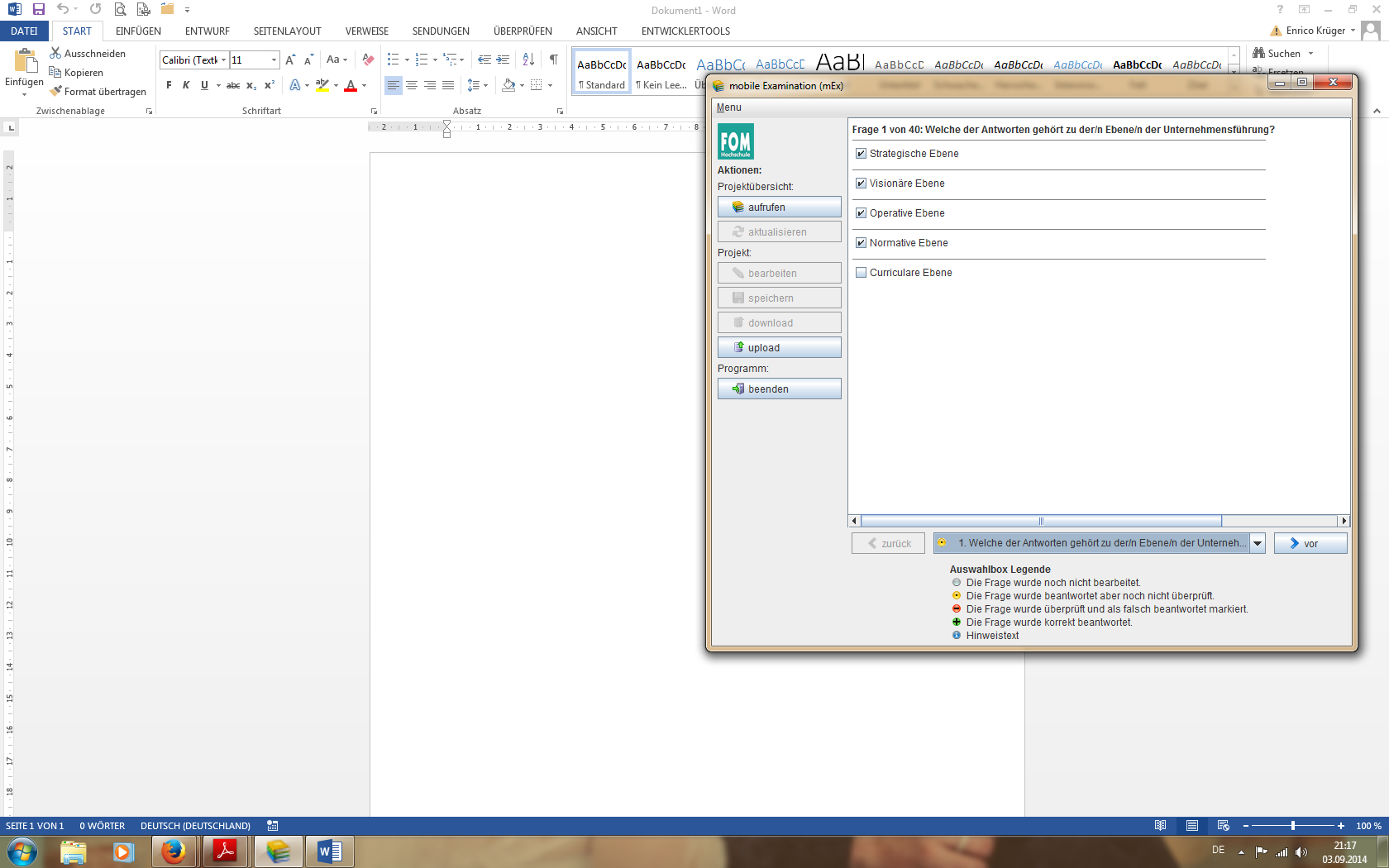 > falsch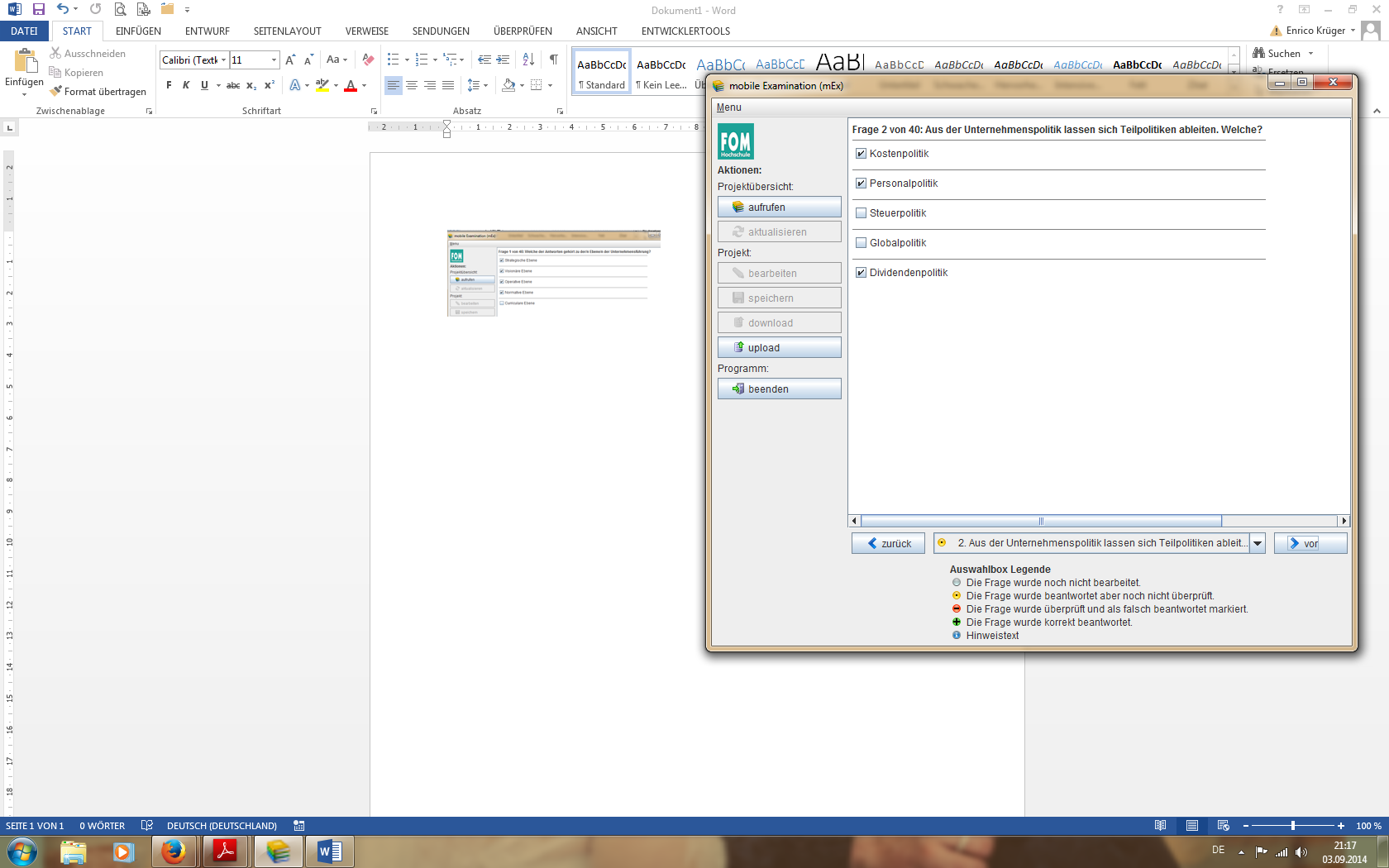 > richtig 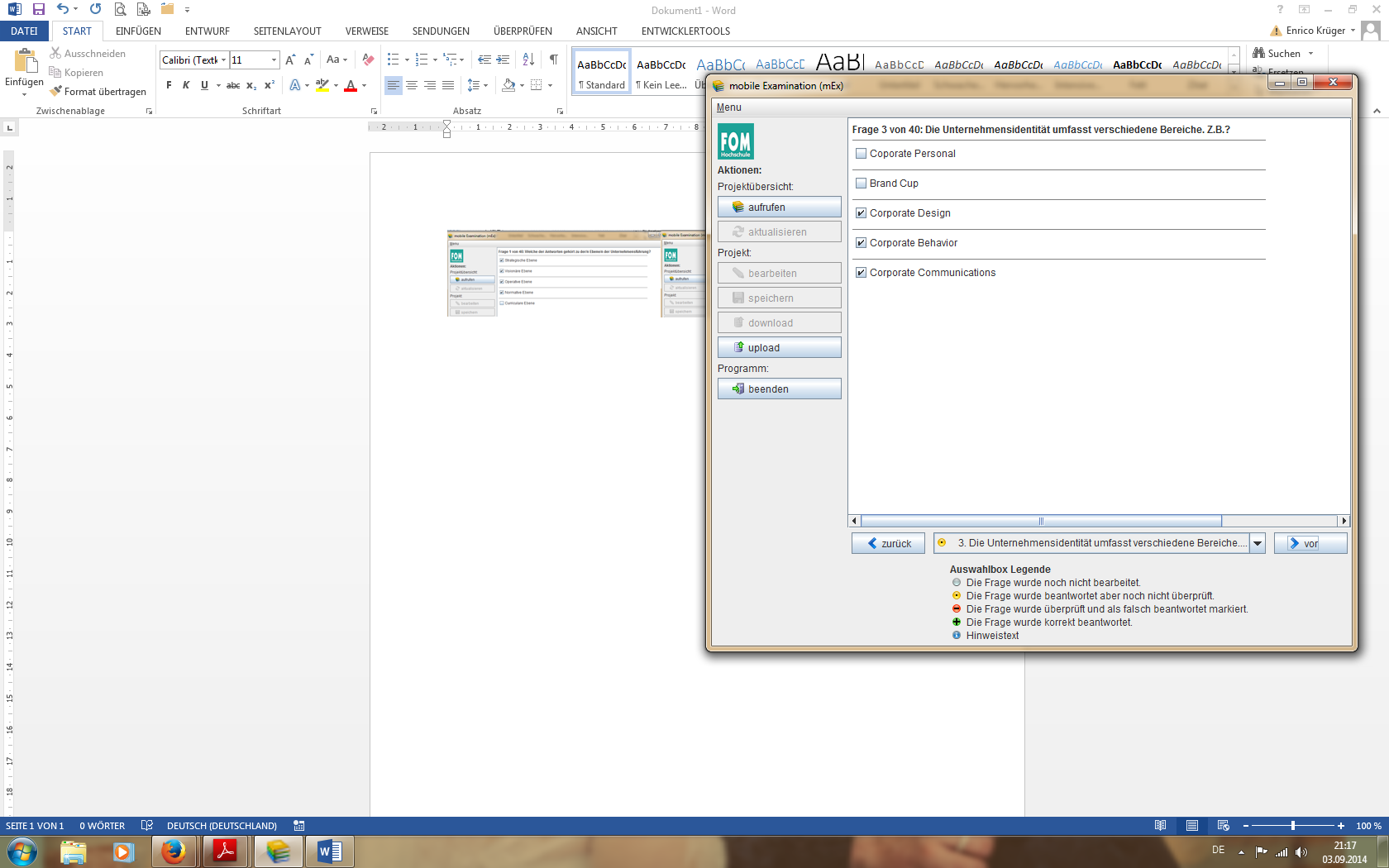 > richtig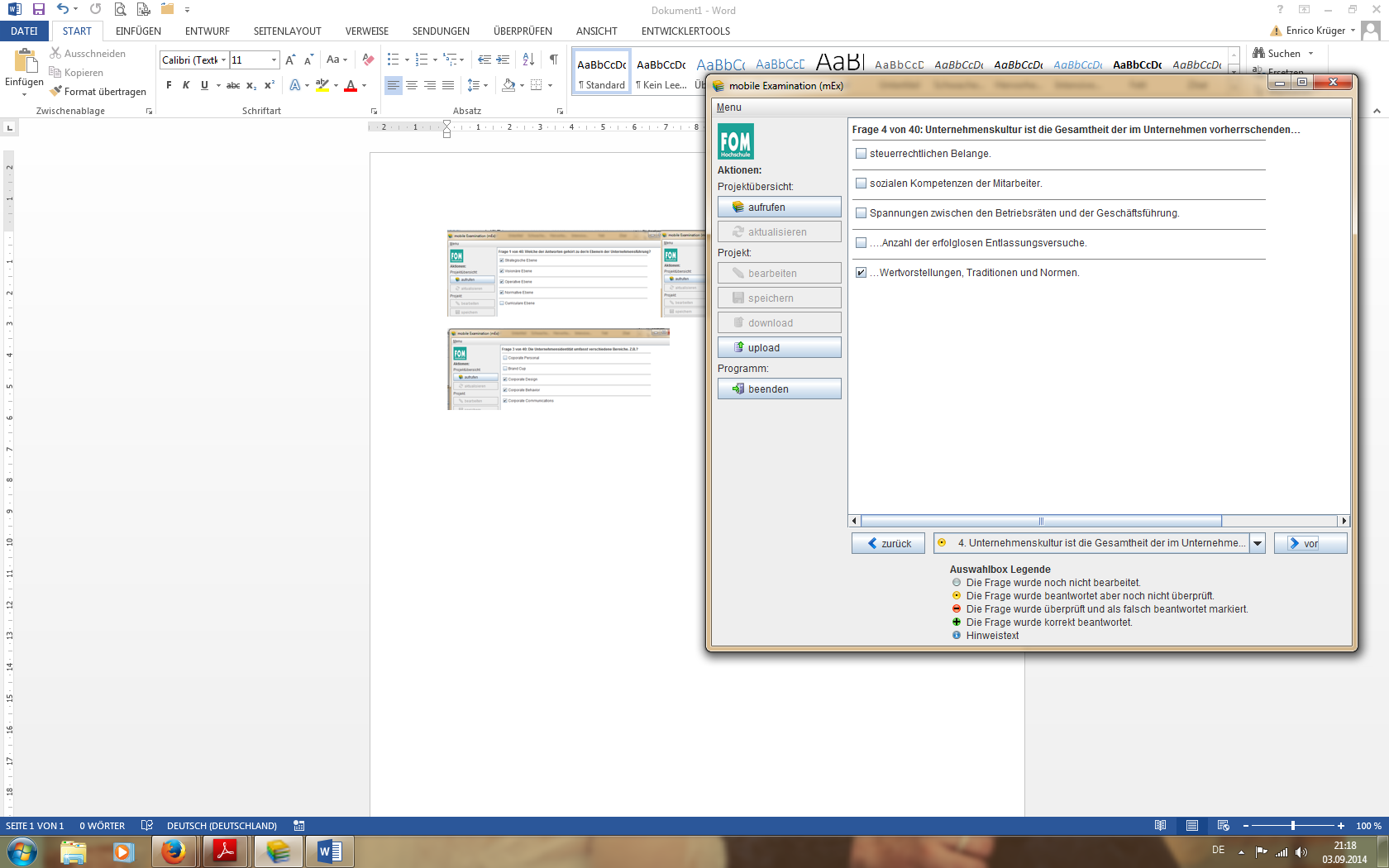 > richtig 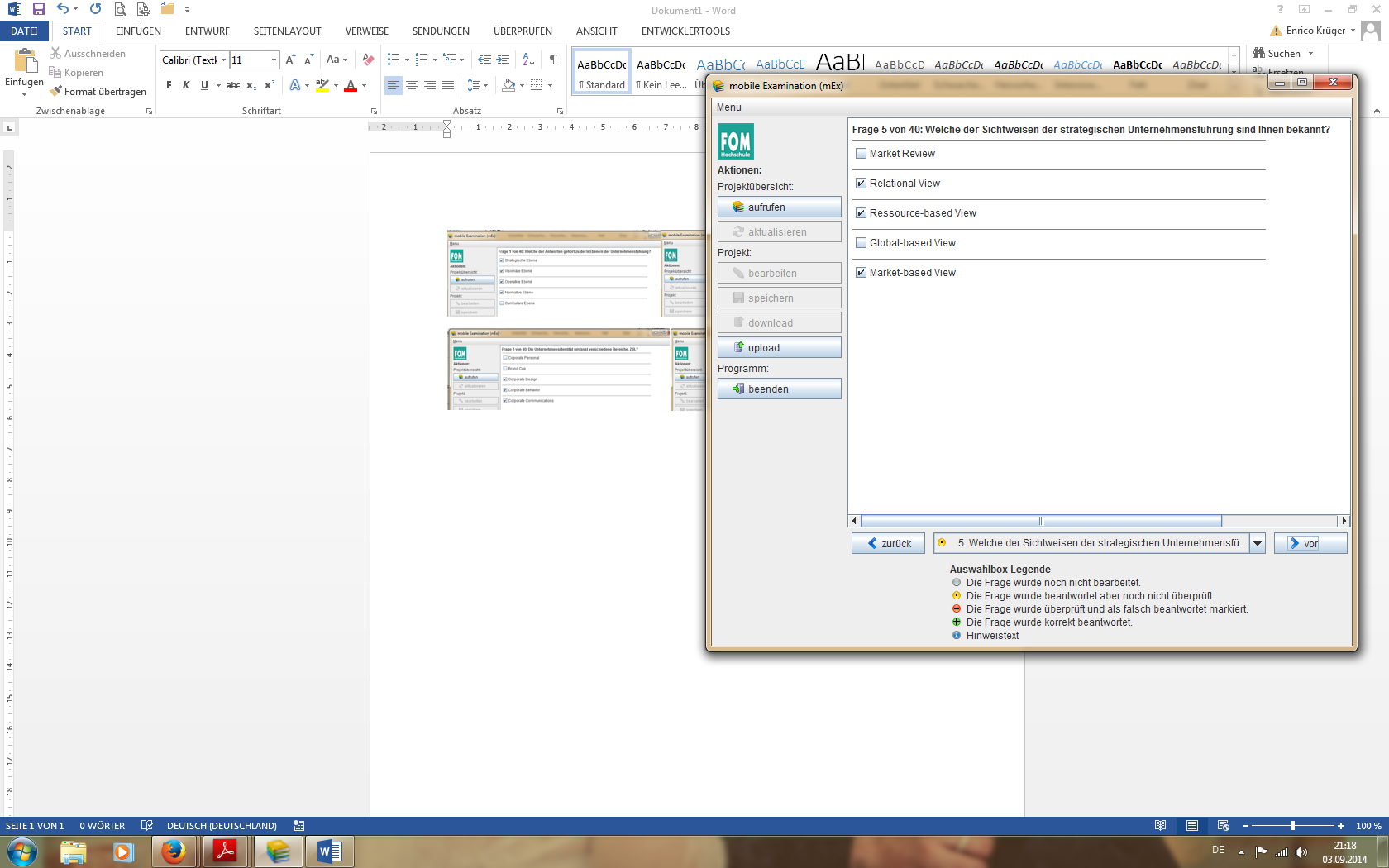 > falsch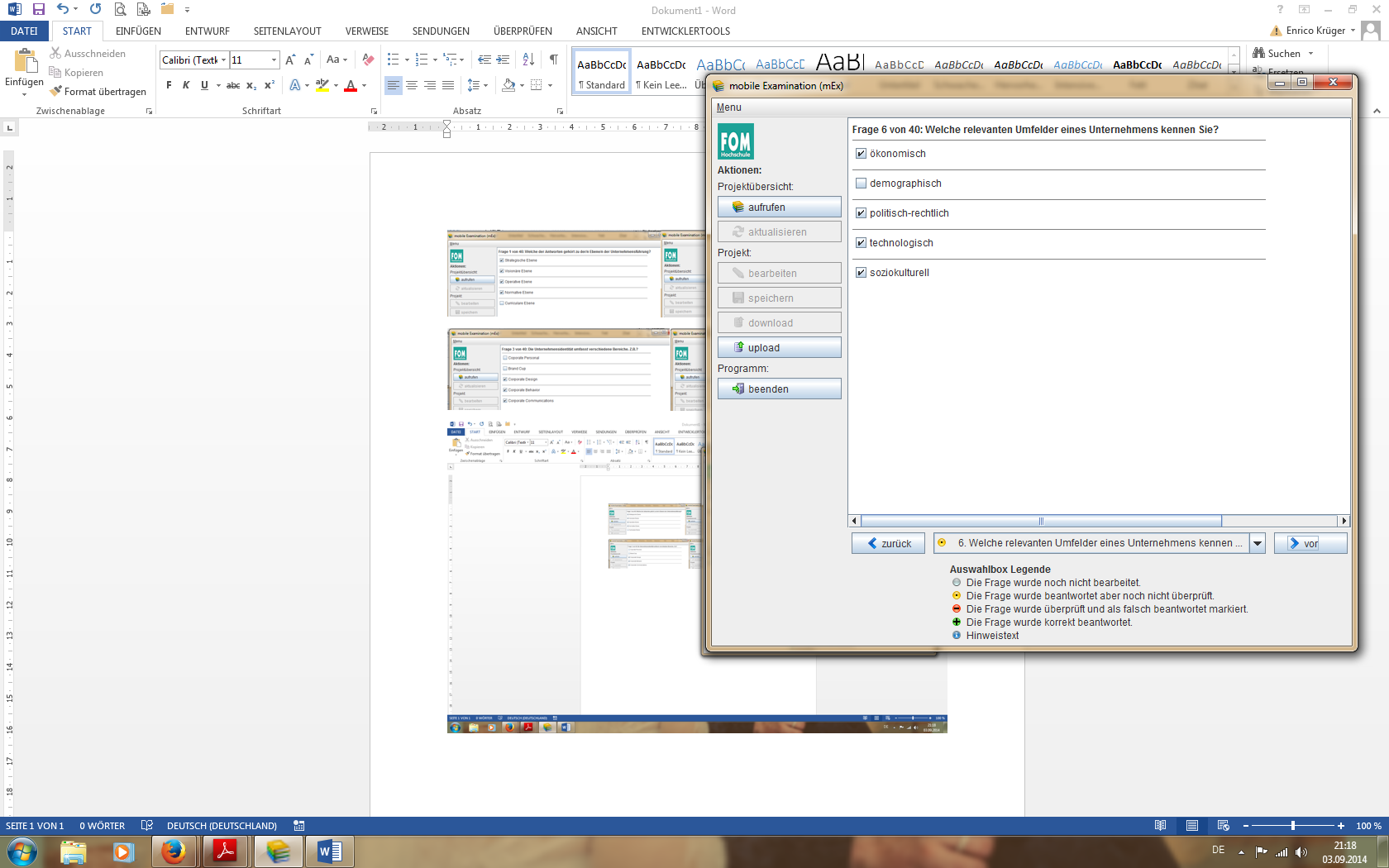  > falsch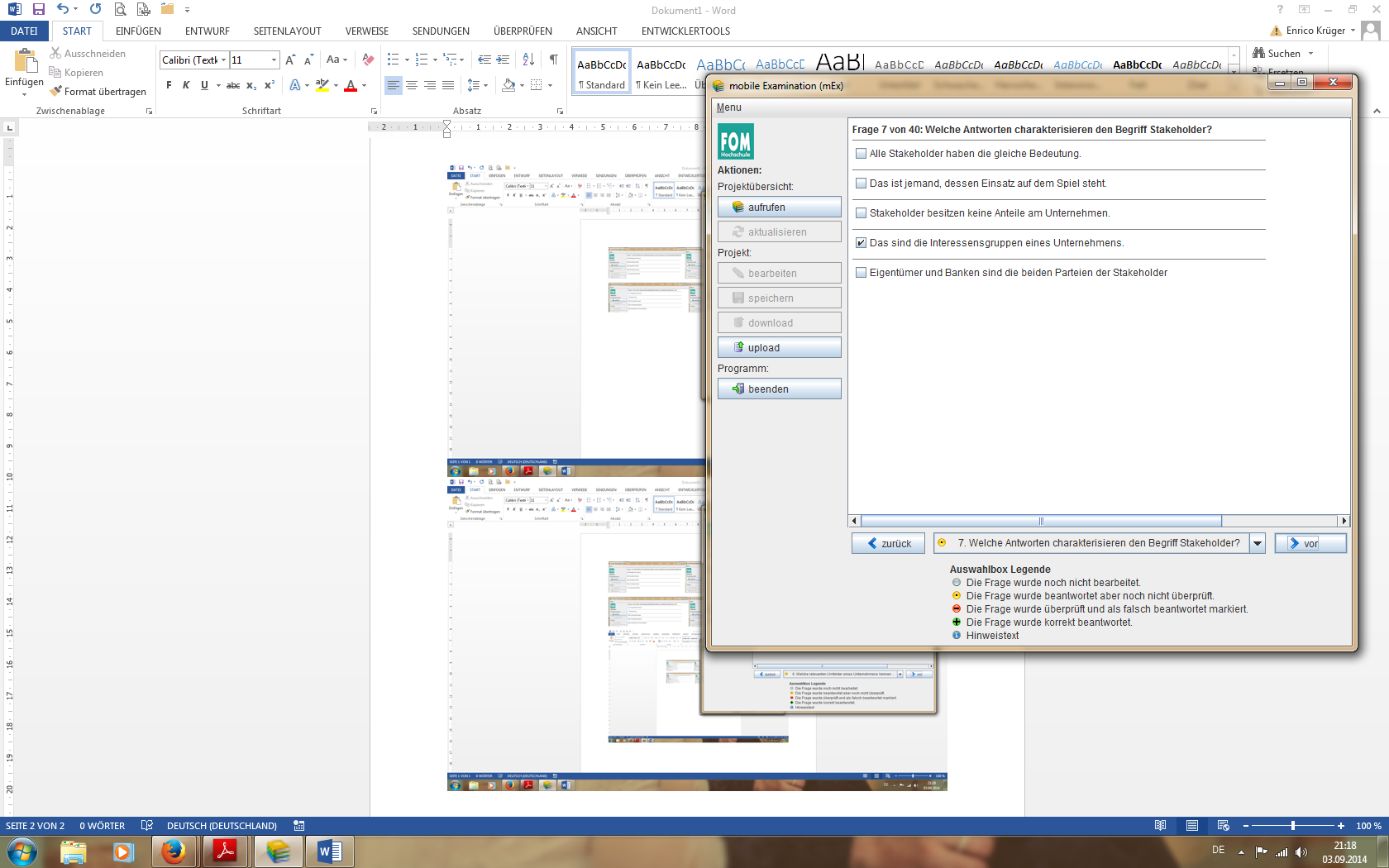 > falsch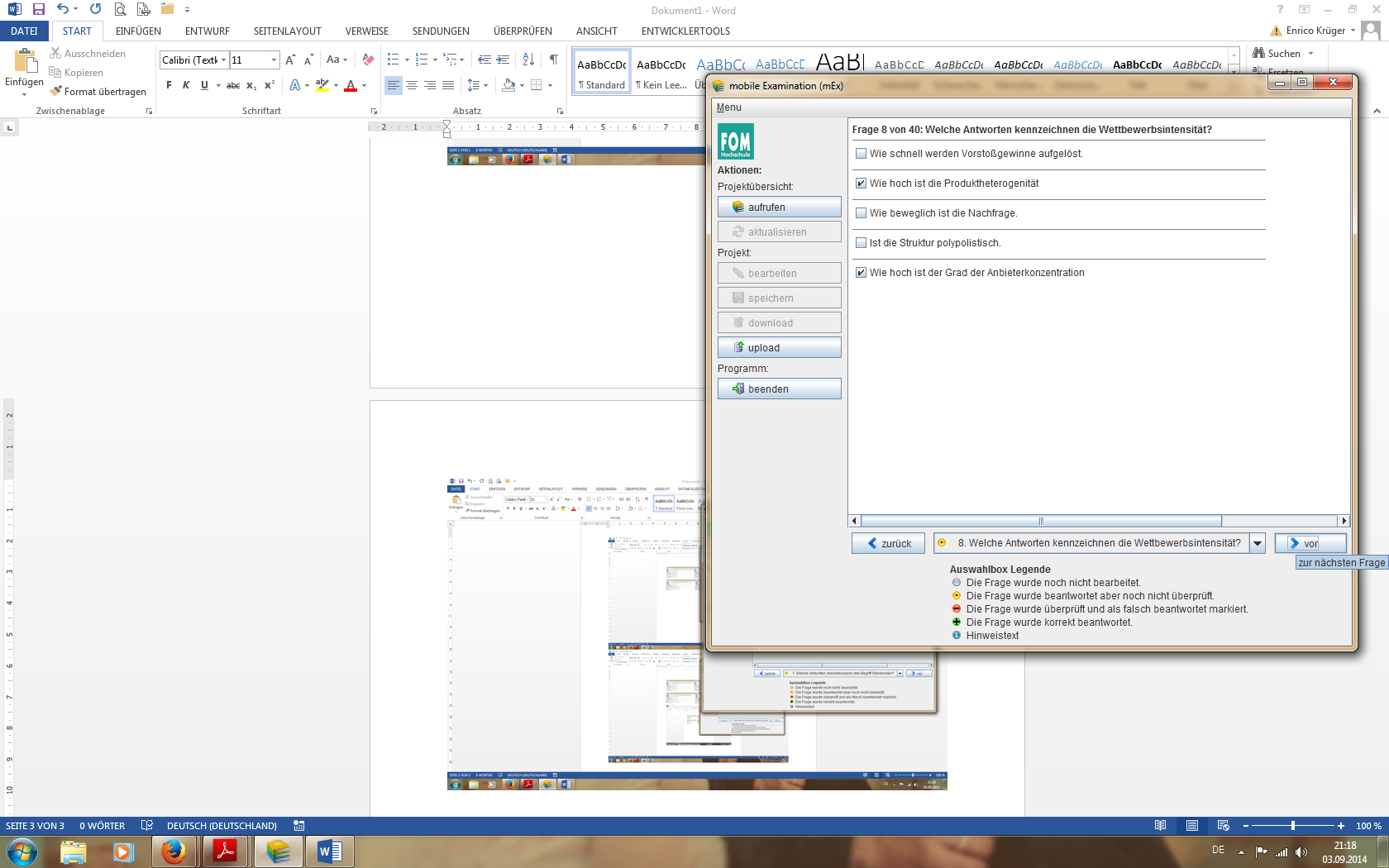 > richtig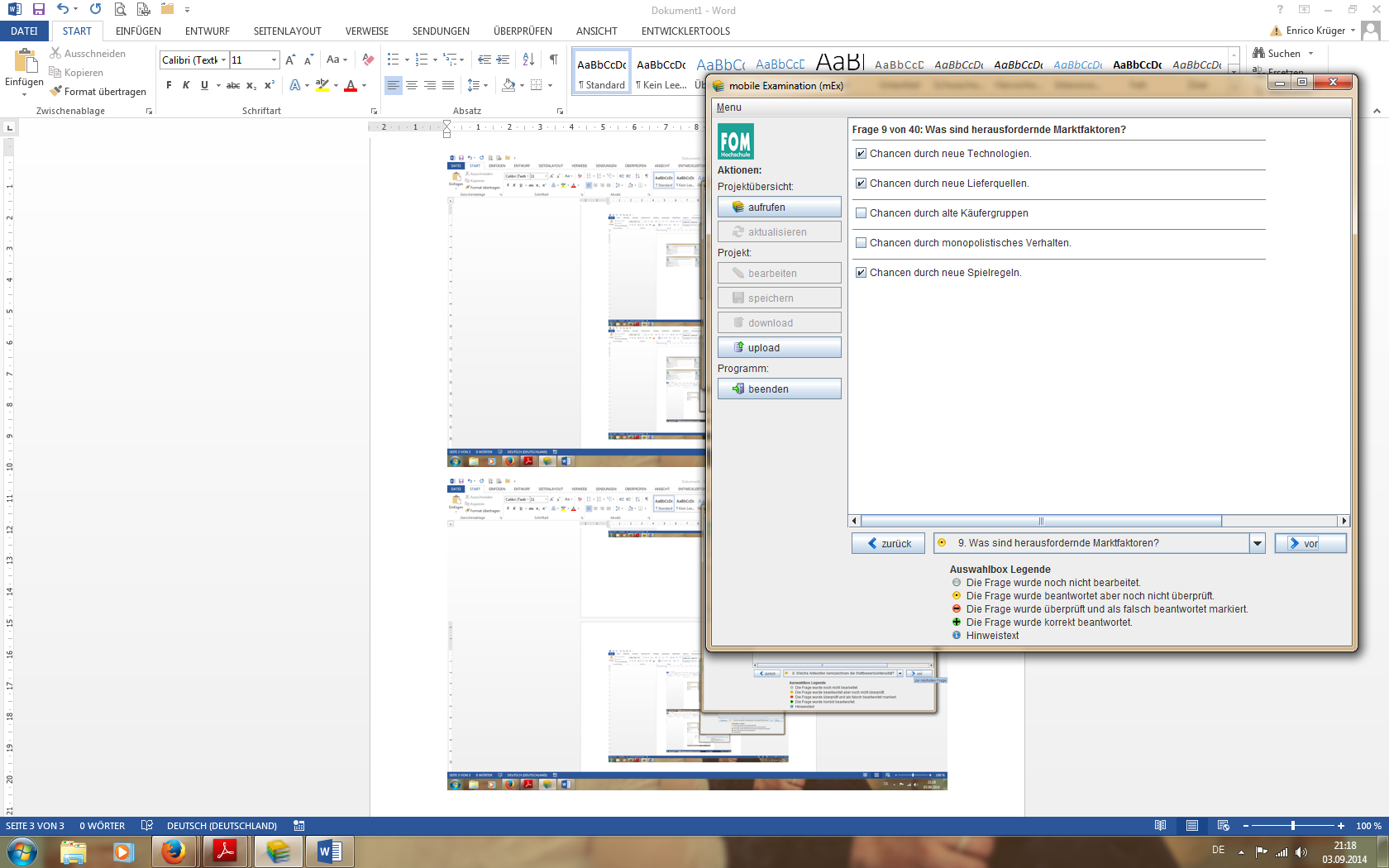  > falsch 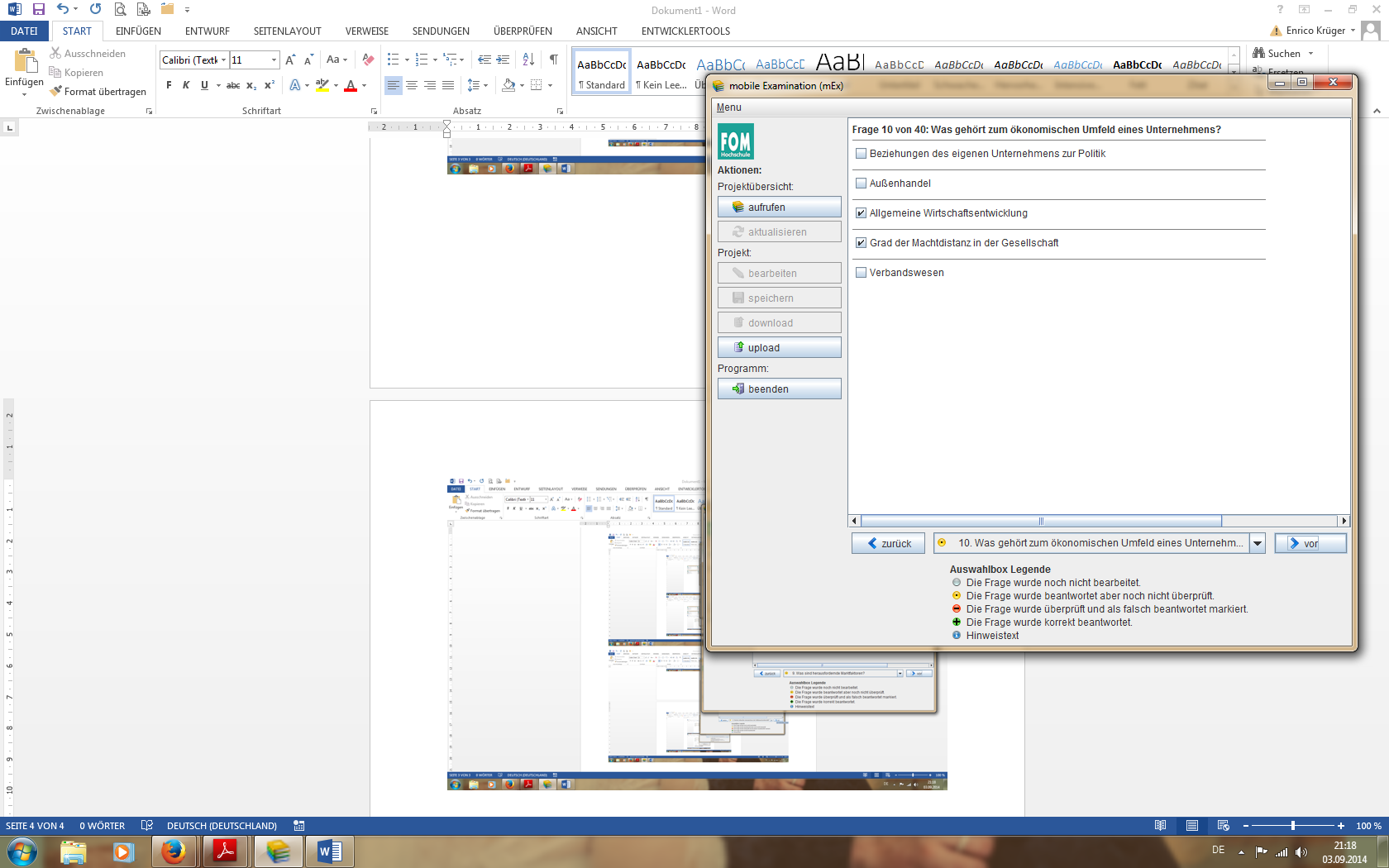 > falsch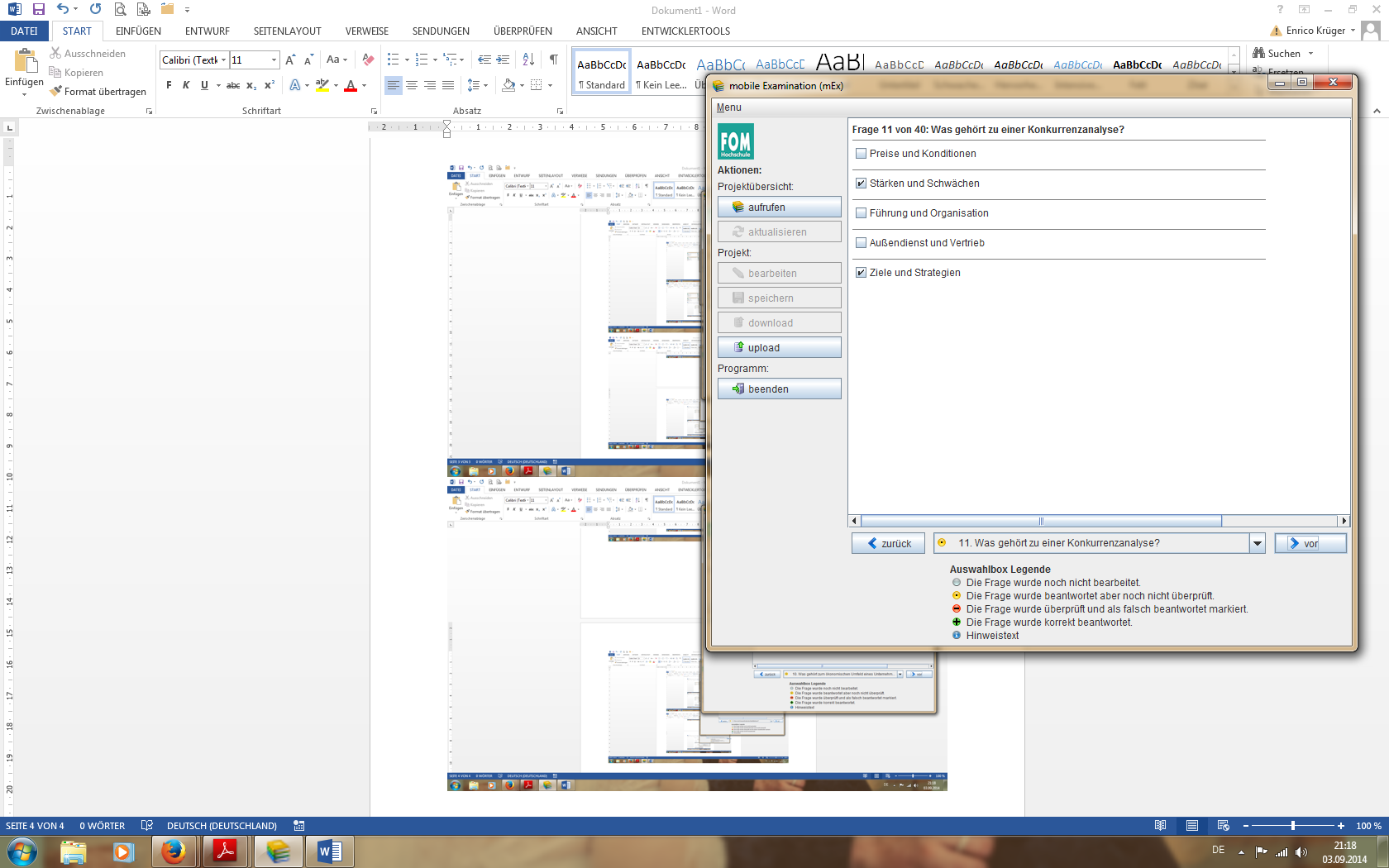 > richtig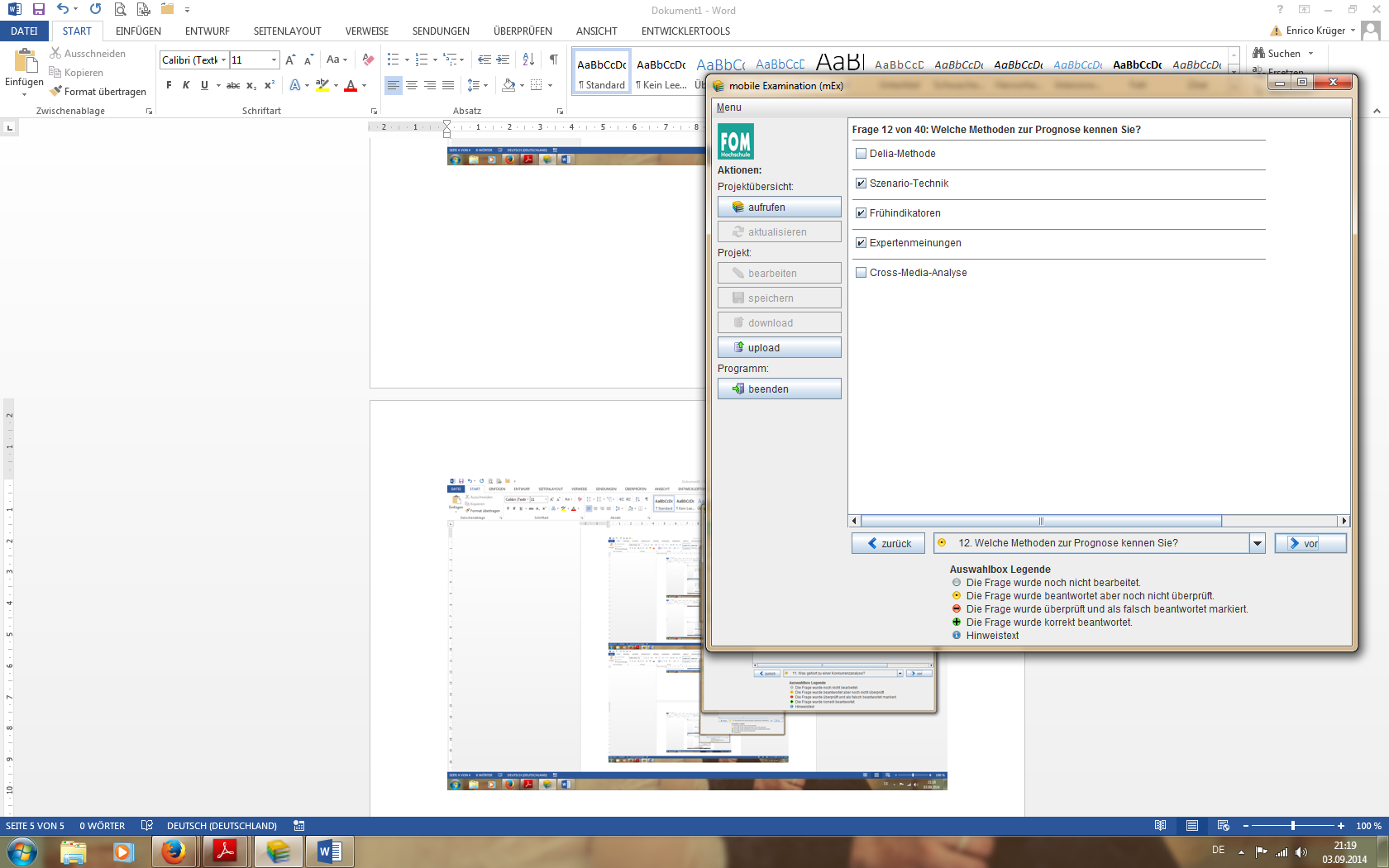 > falsch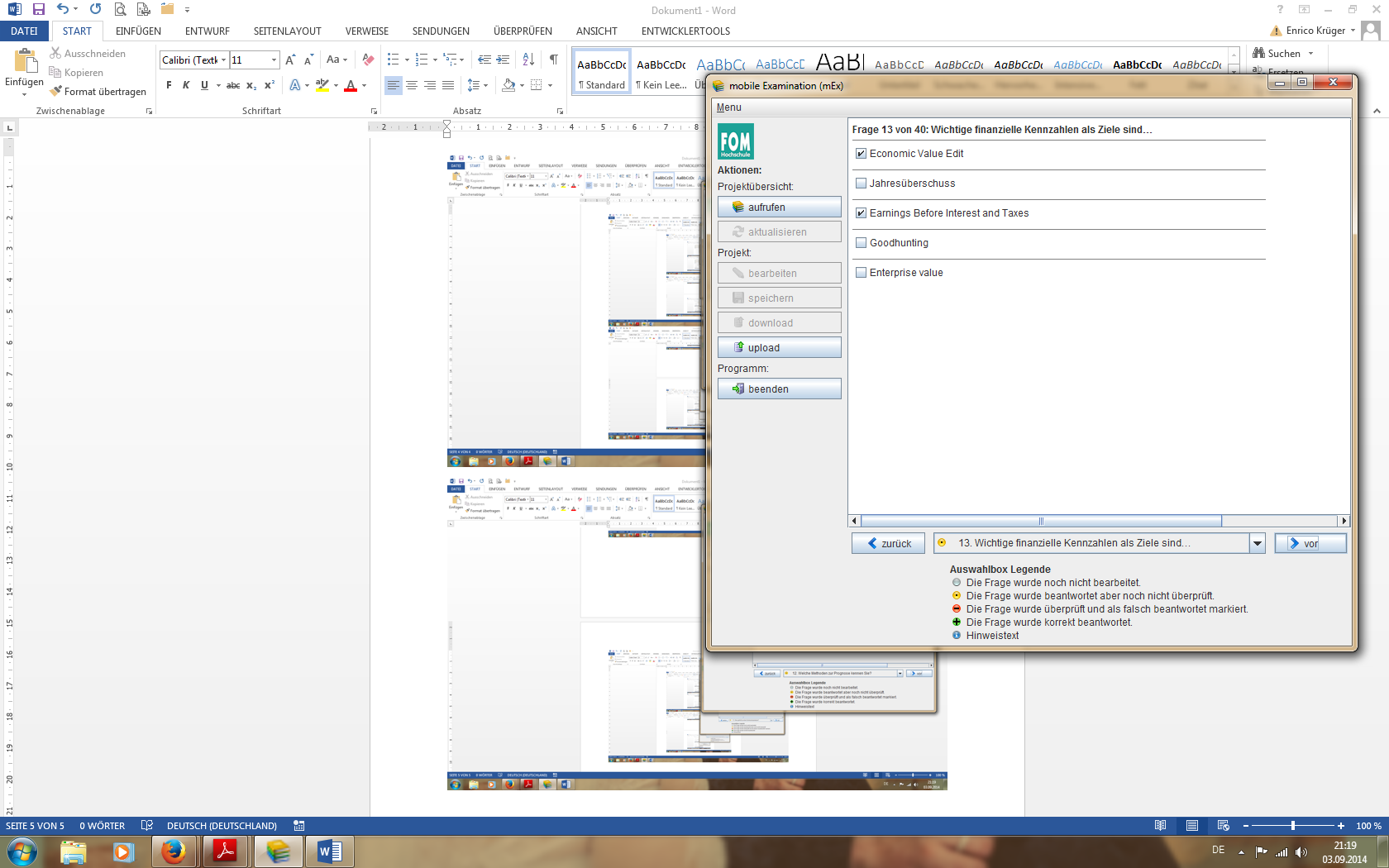 > falsch 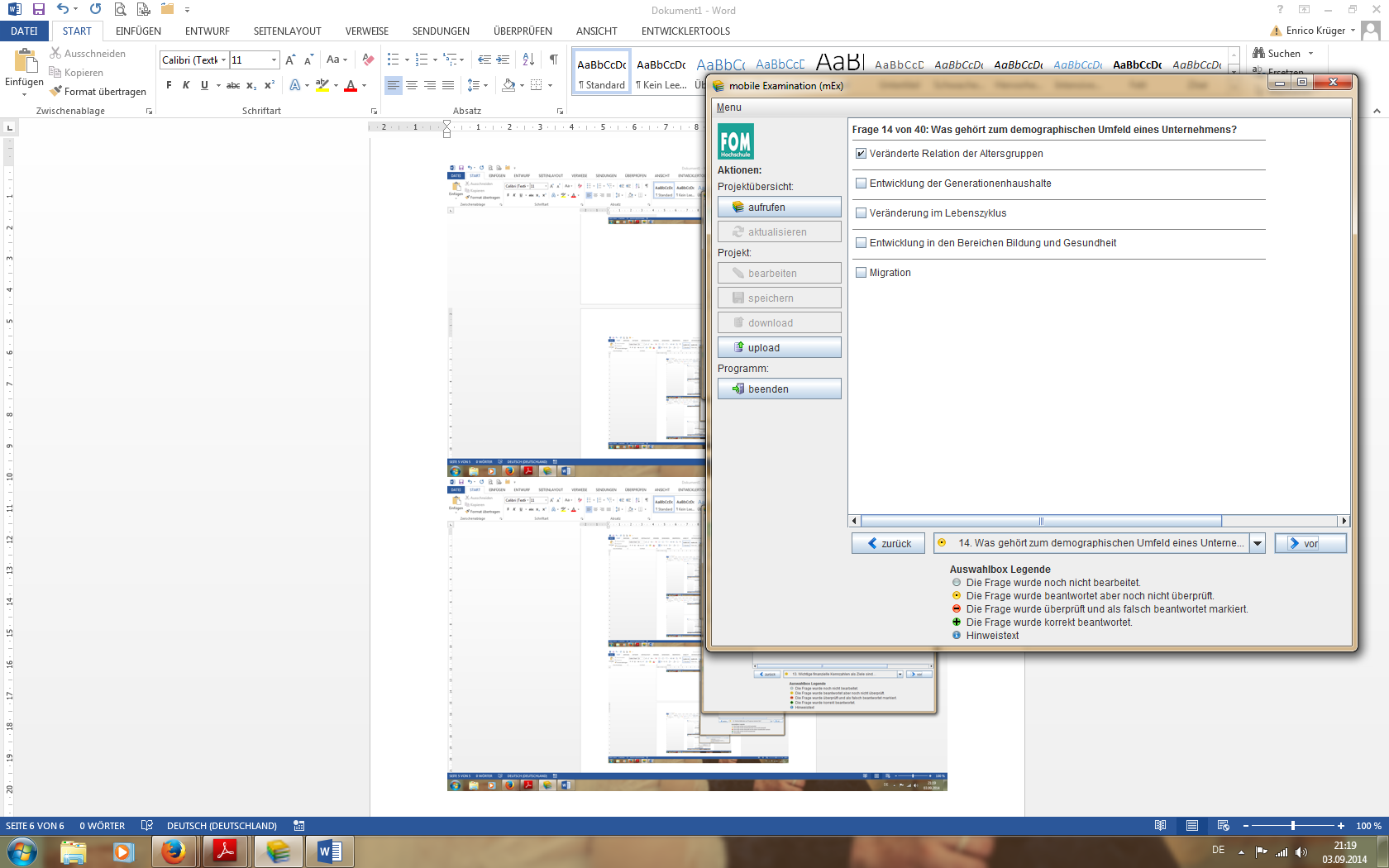 > falsch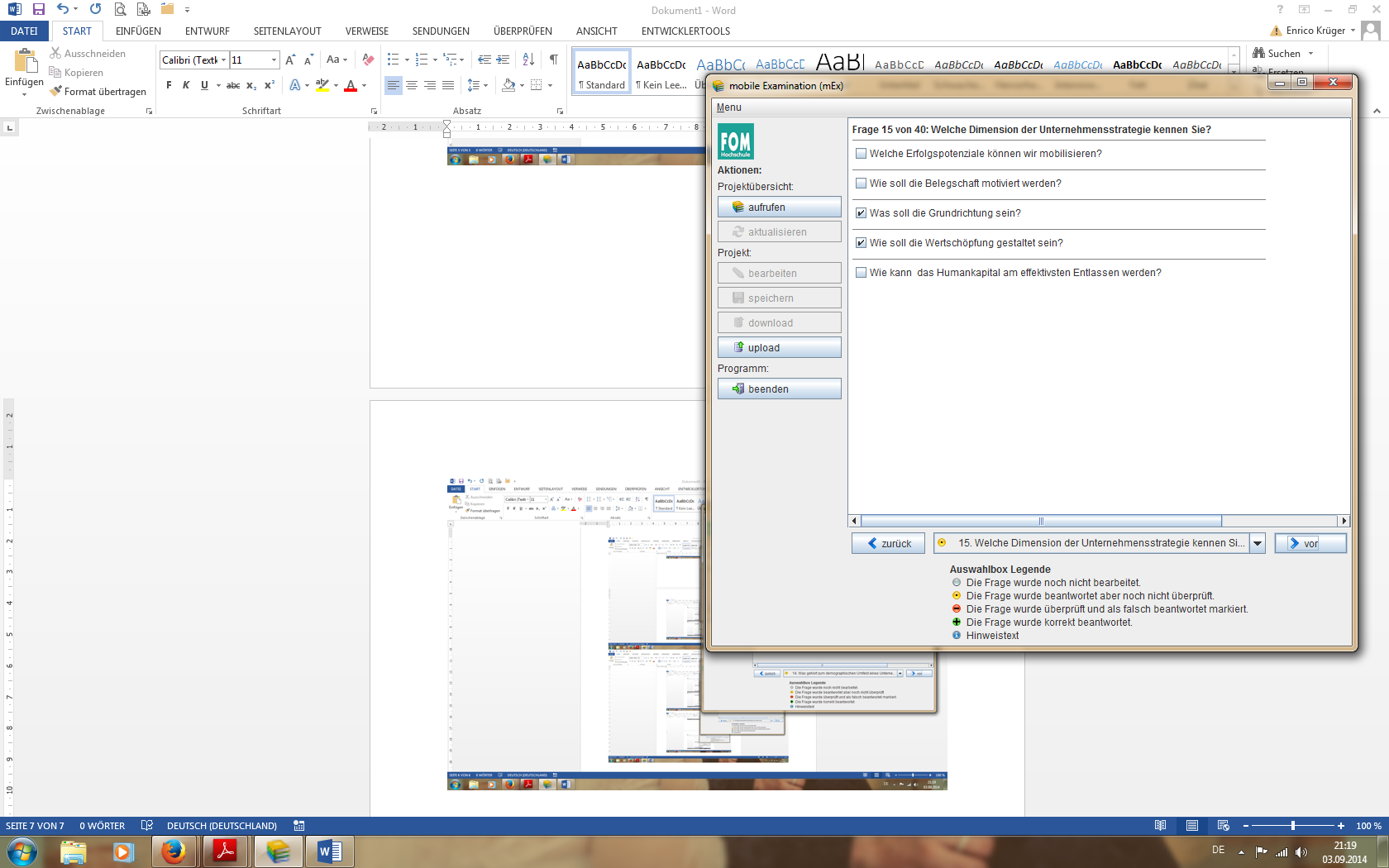 > falsch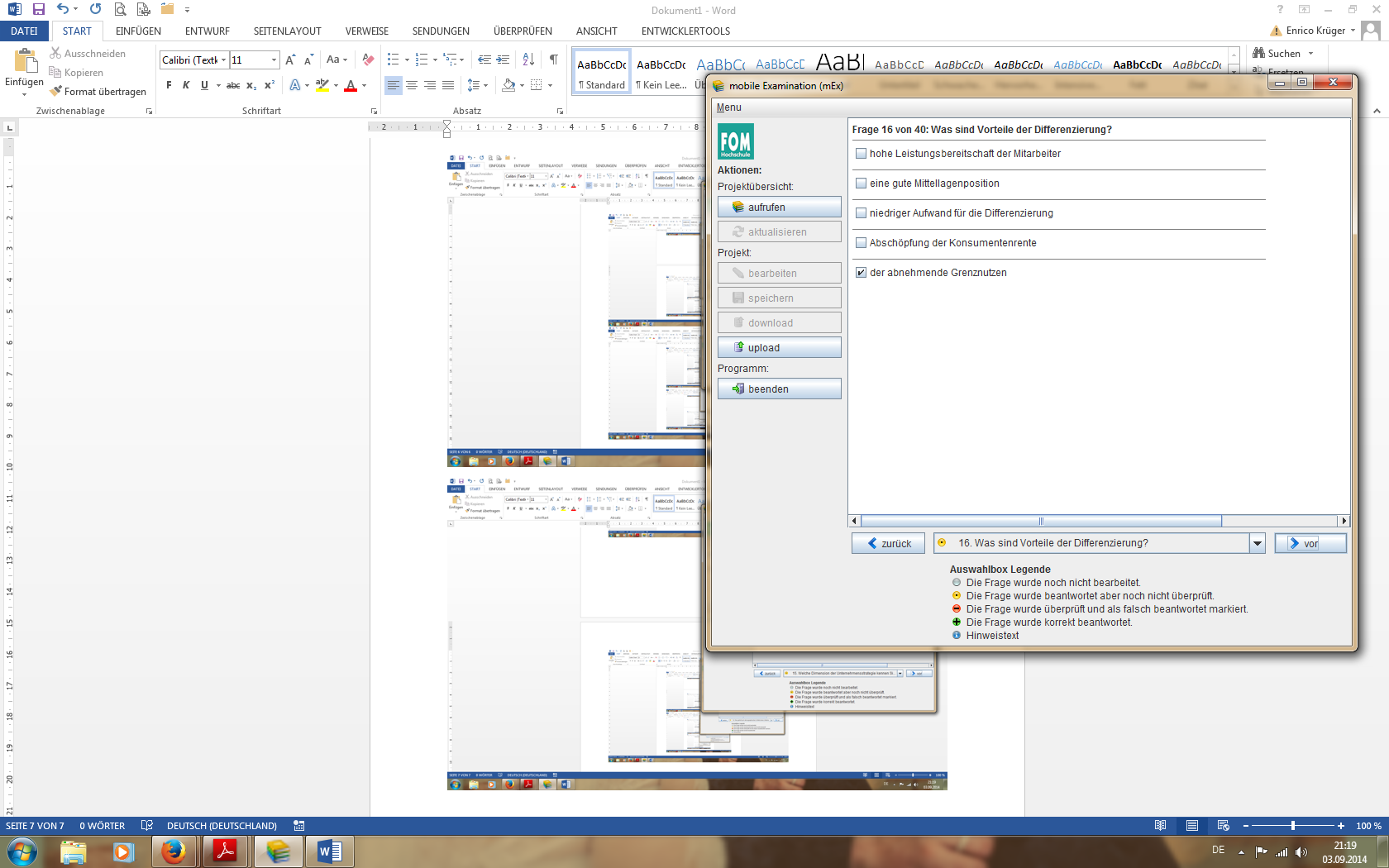 > falsch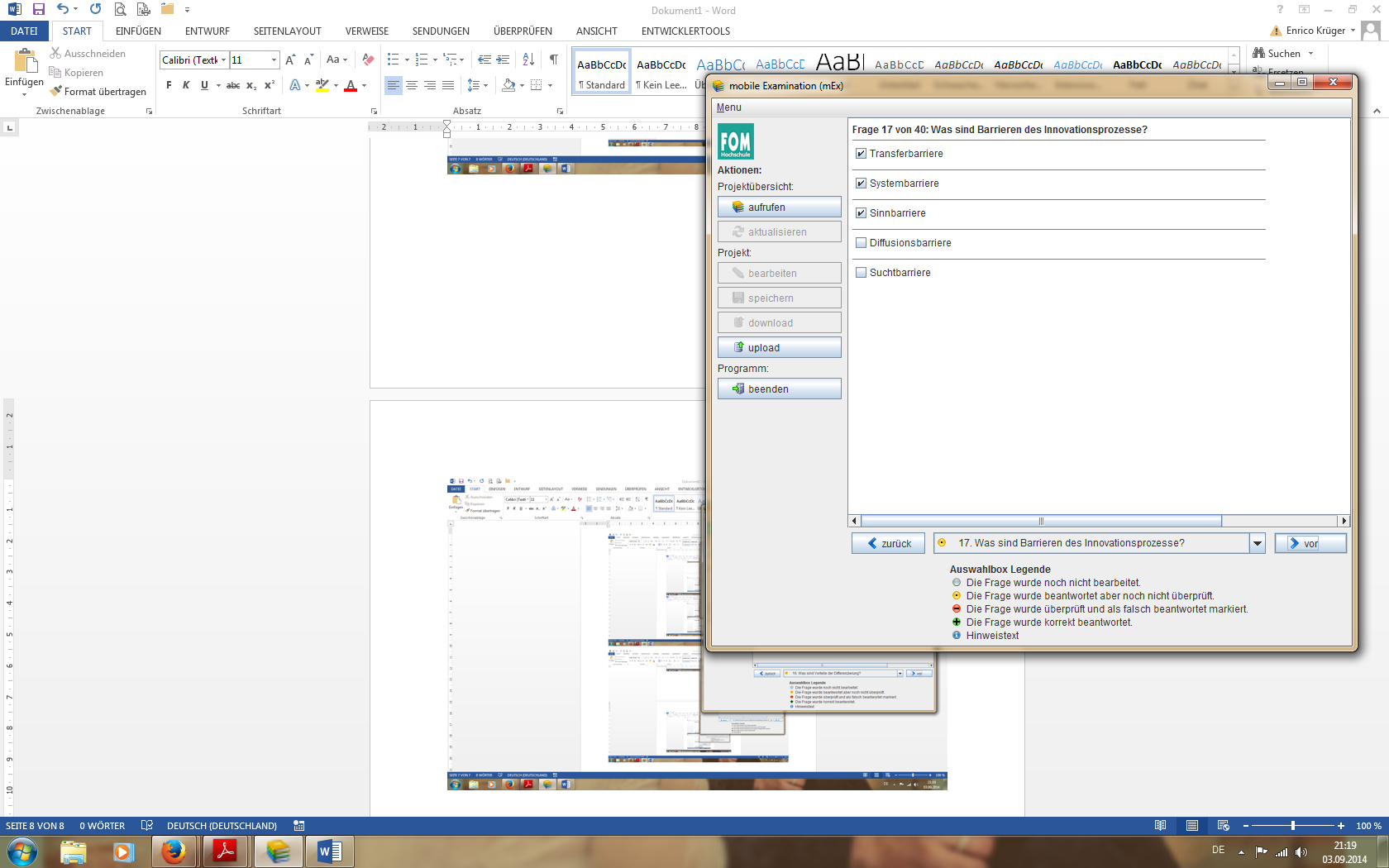 > falsch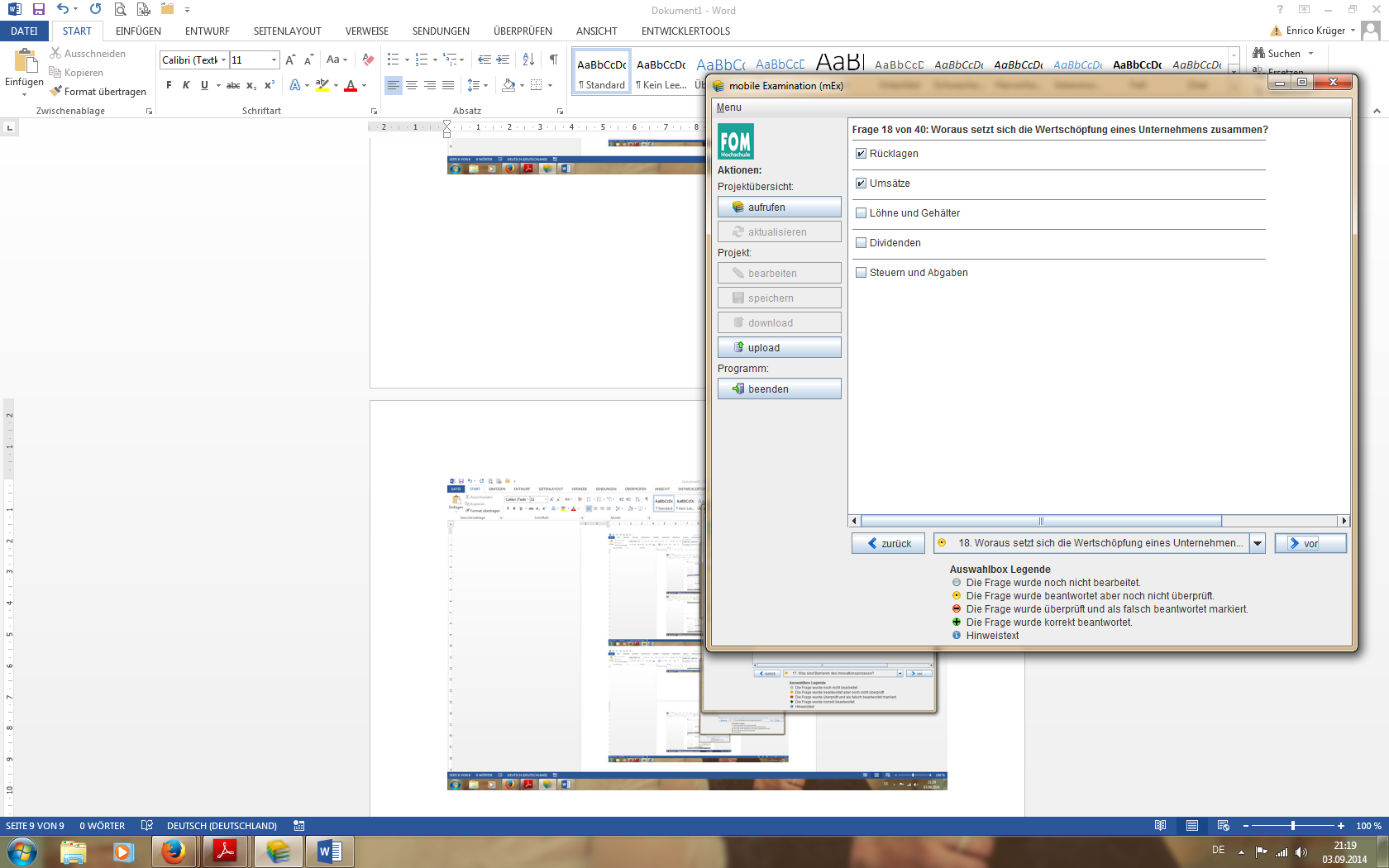 > falsch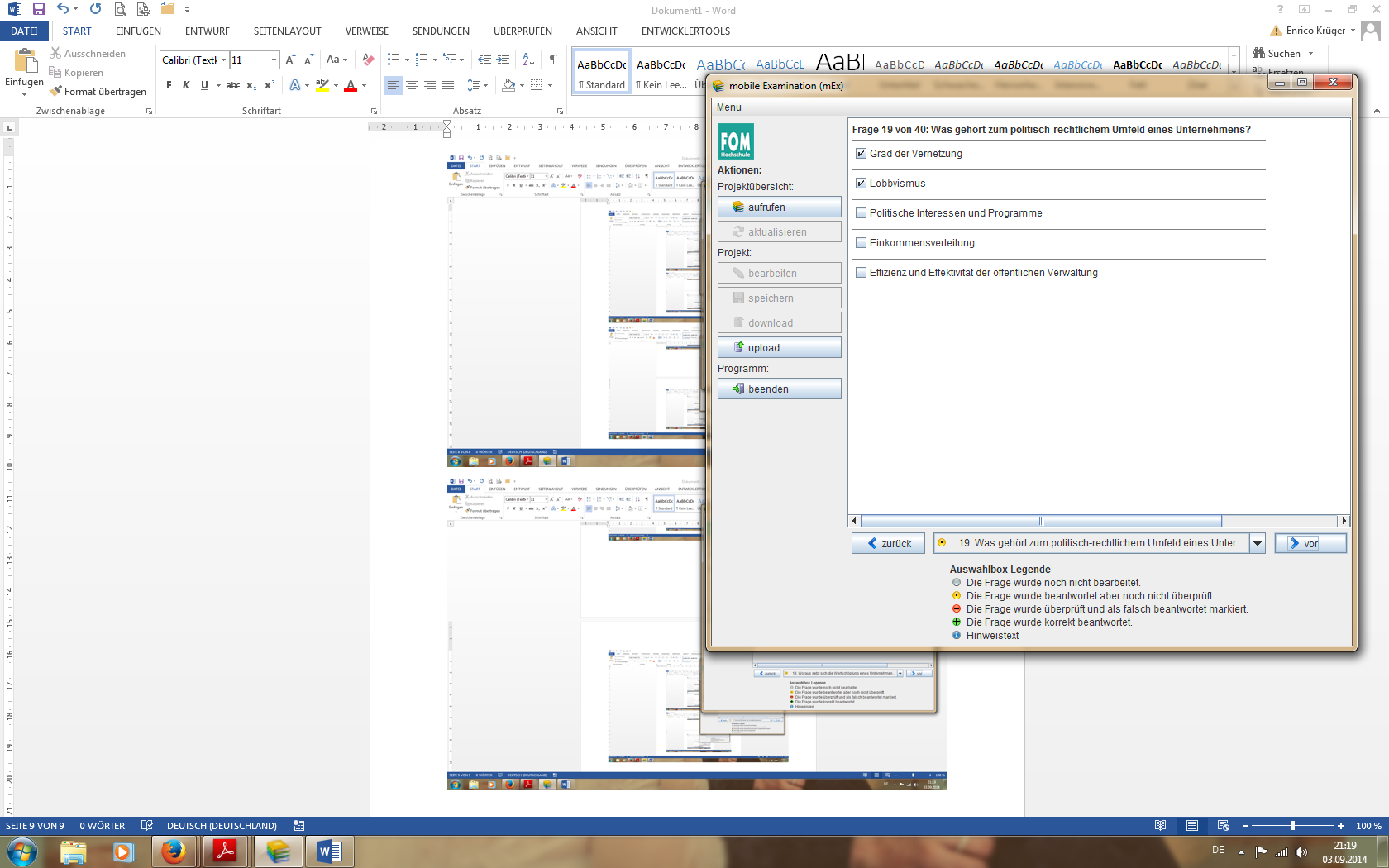 > falsch 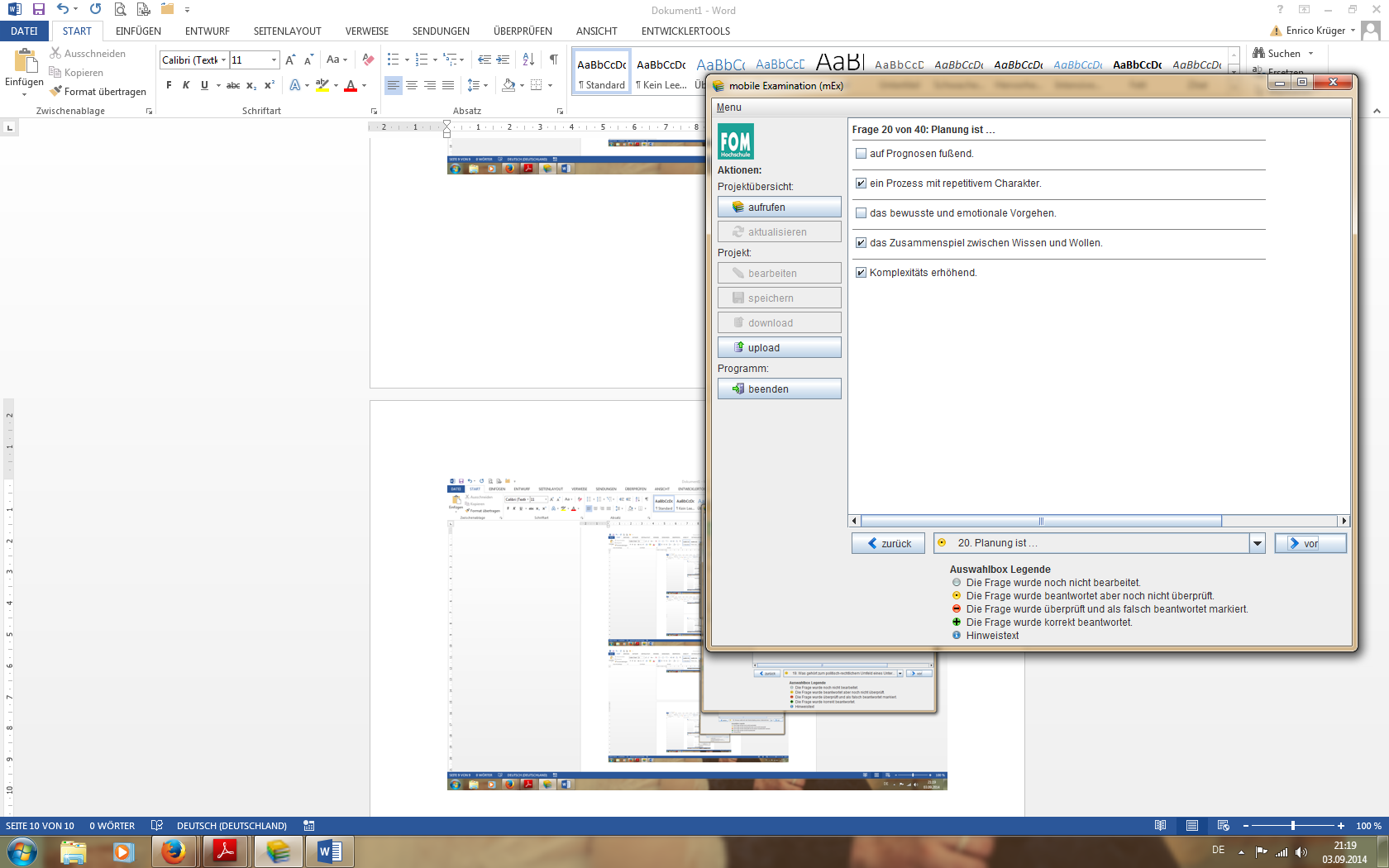 > richtig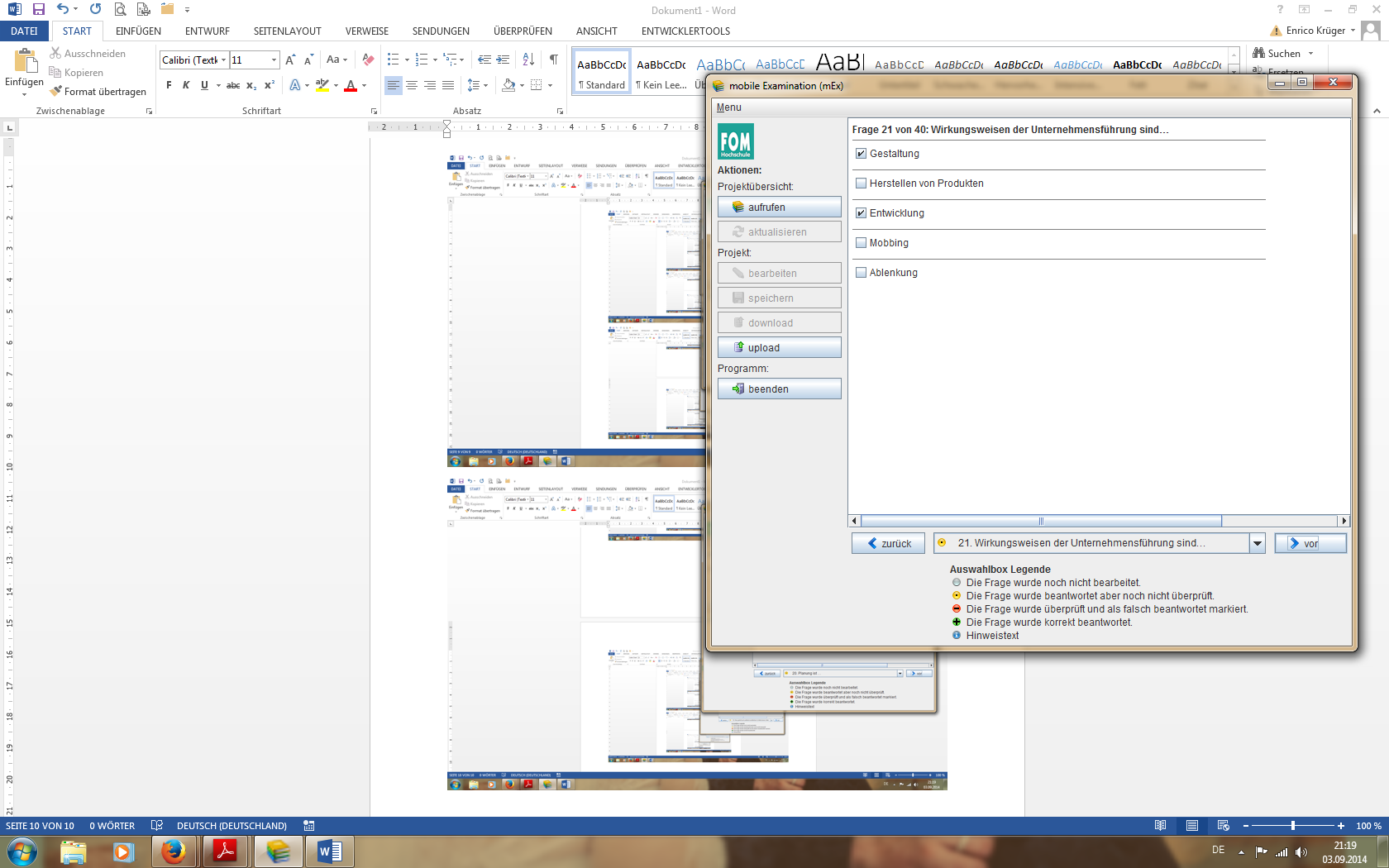 > richtig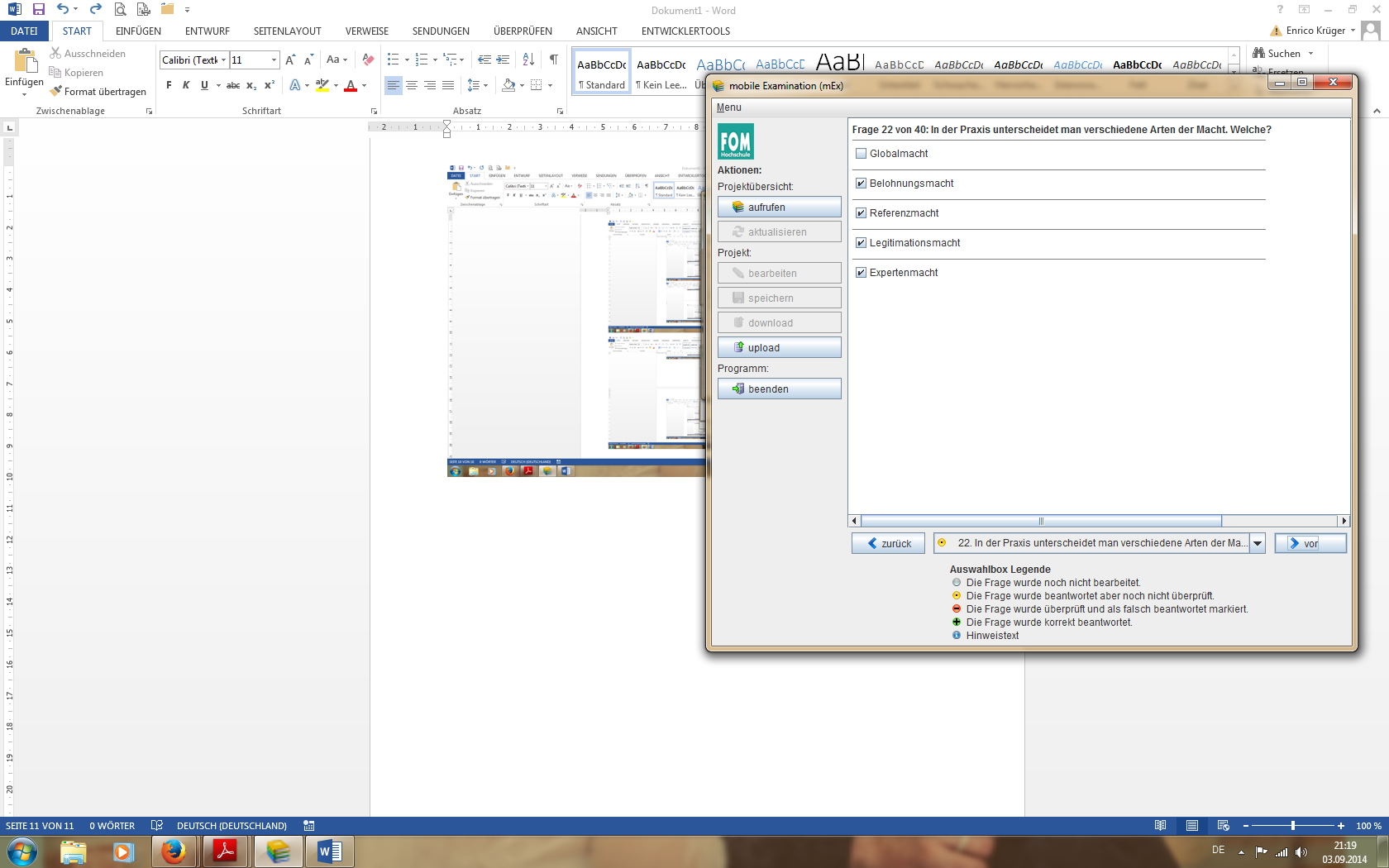 > falsch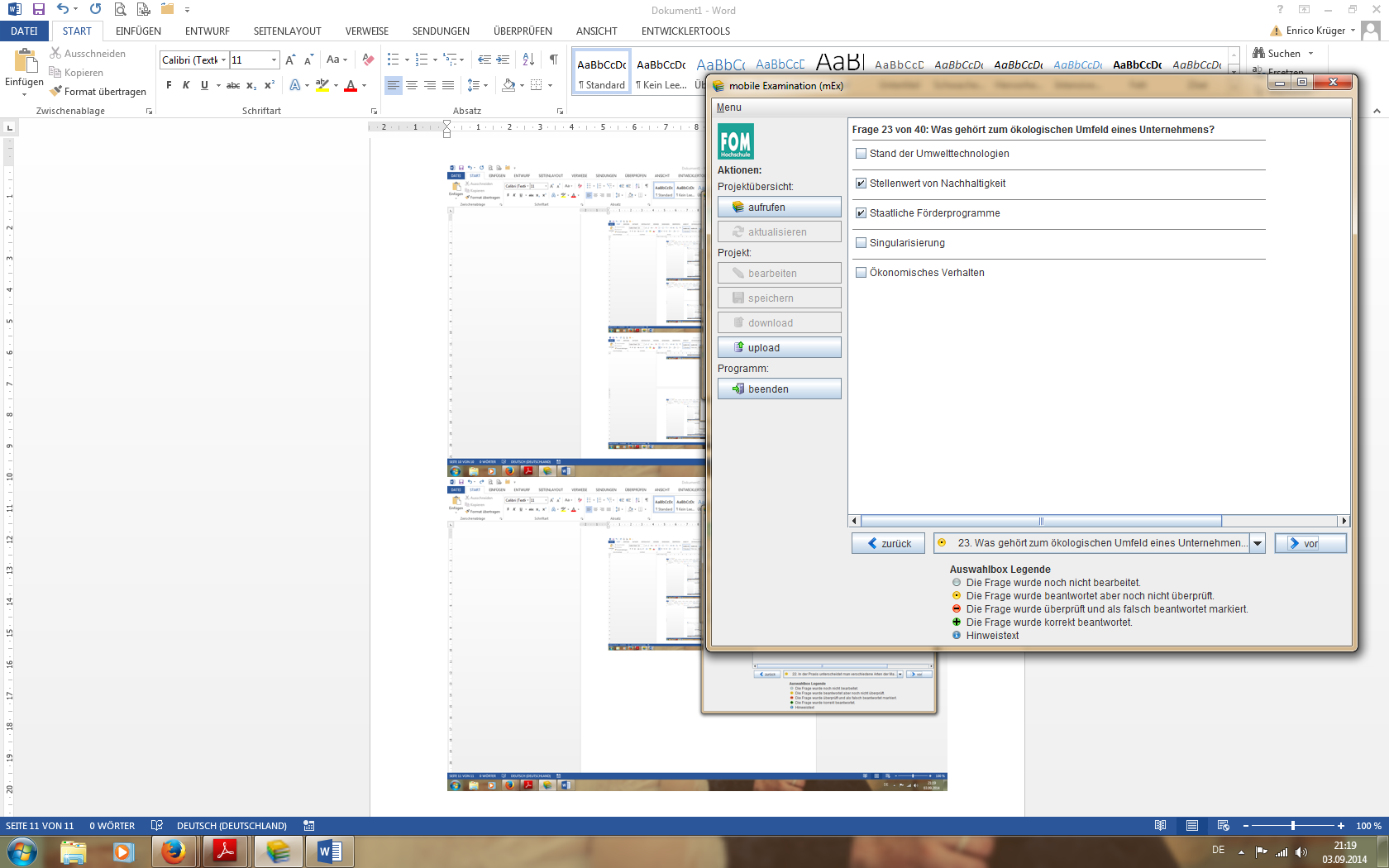 > falsch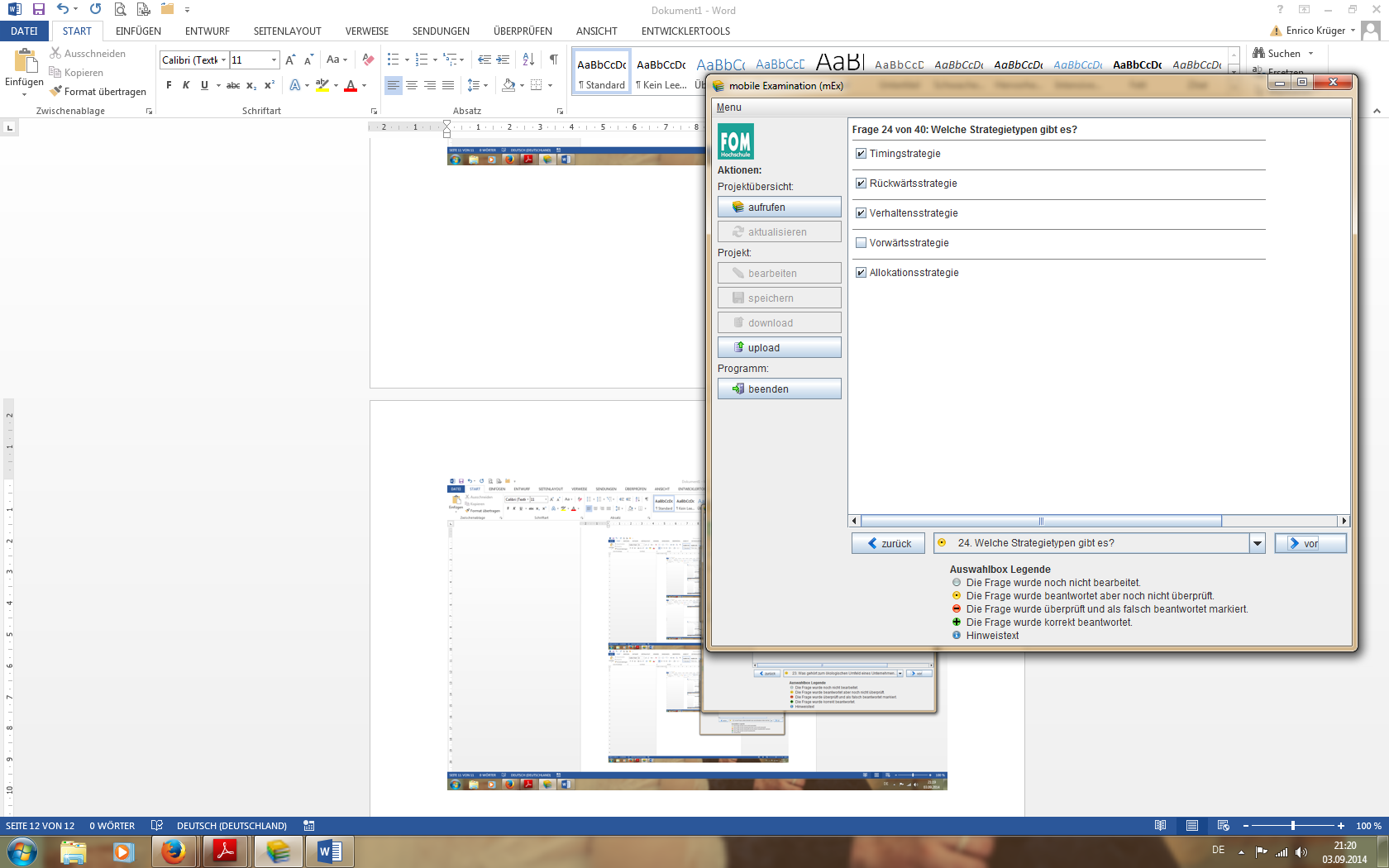 > falsch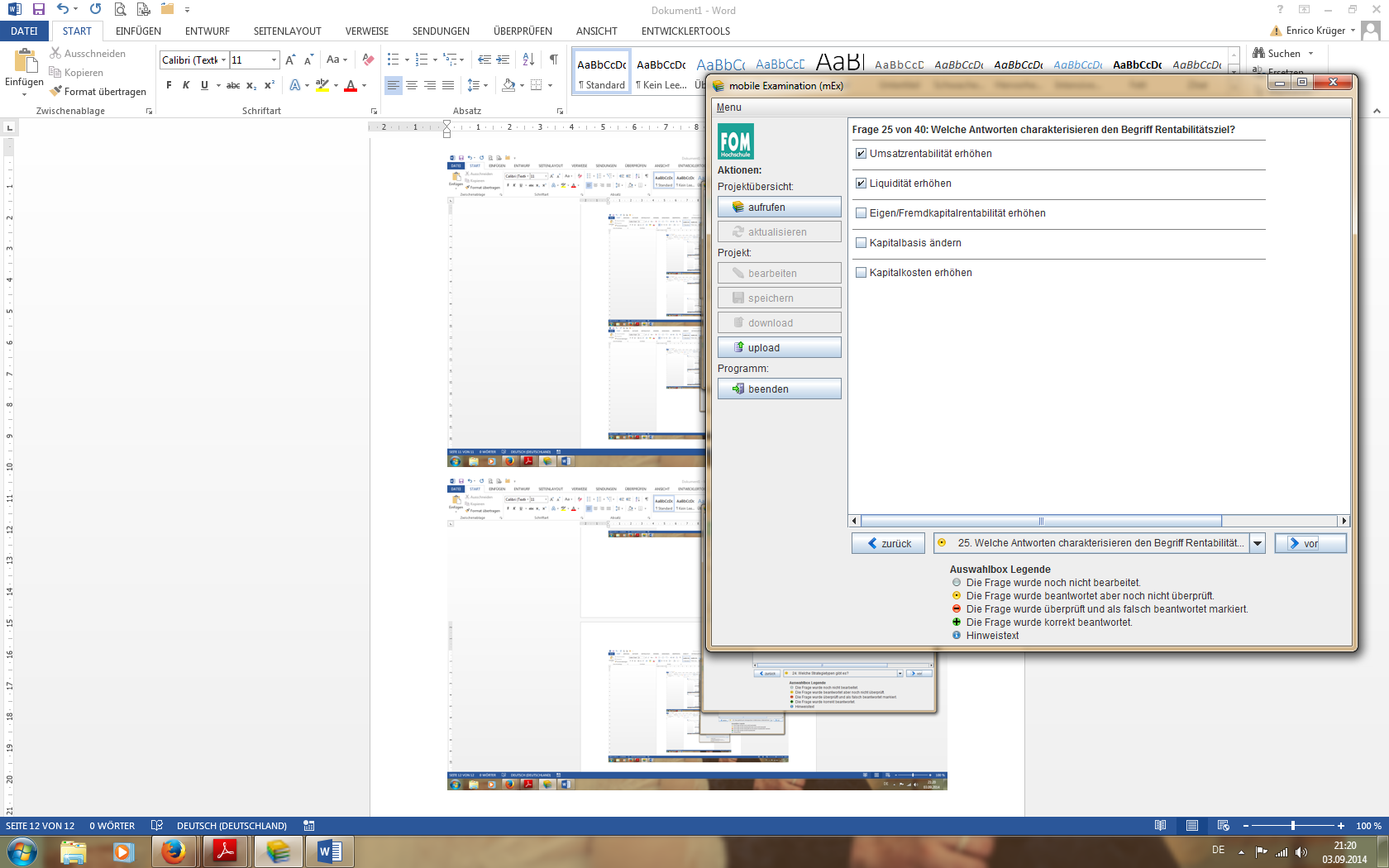 > richtig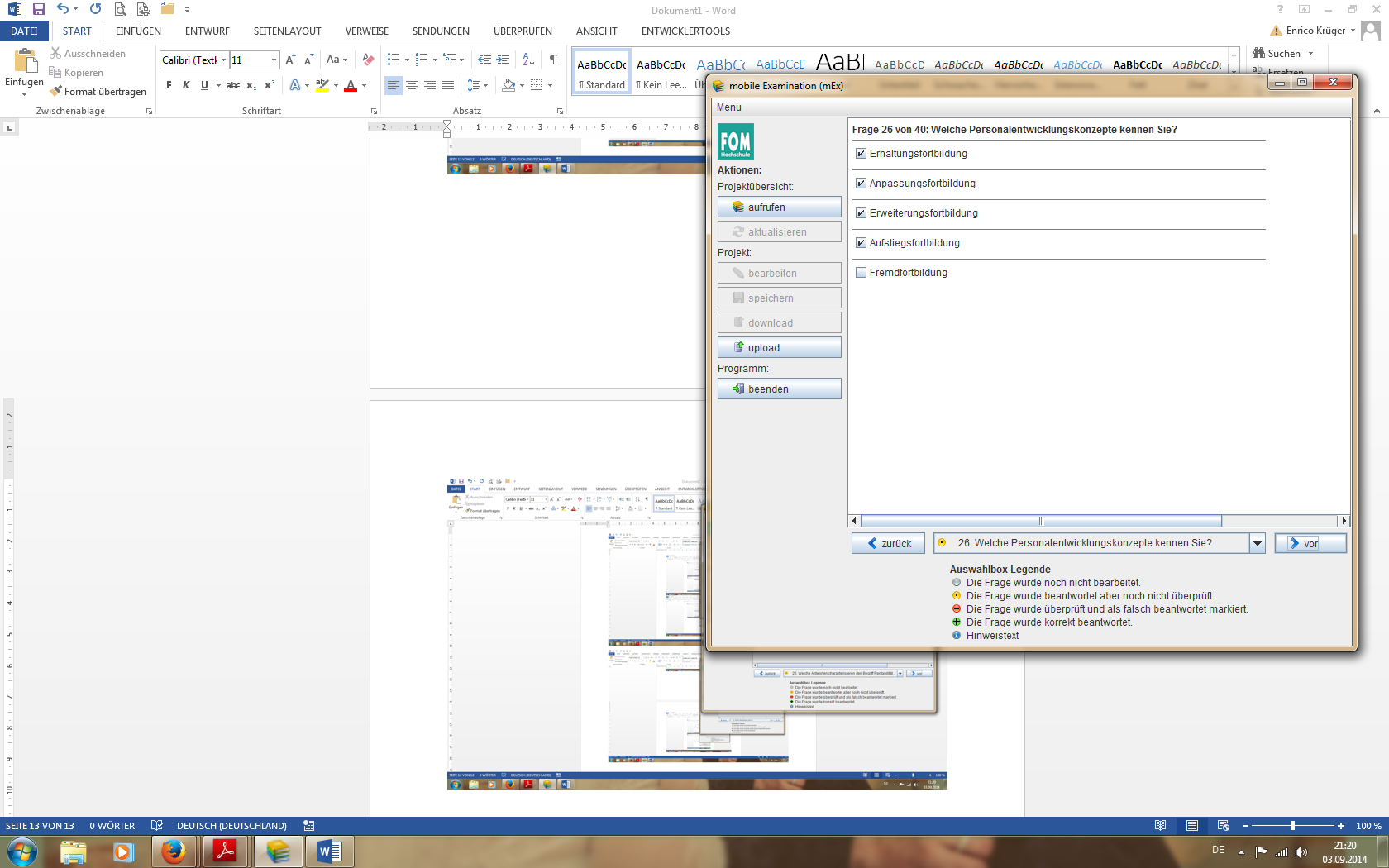 > richtig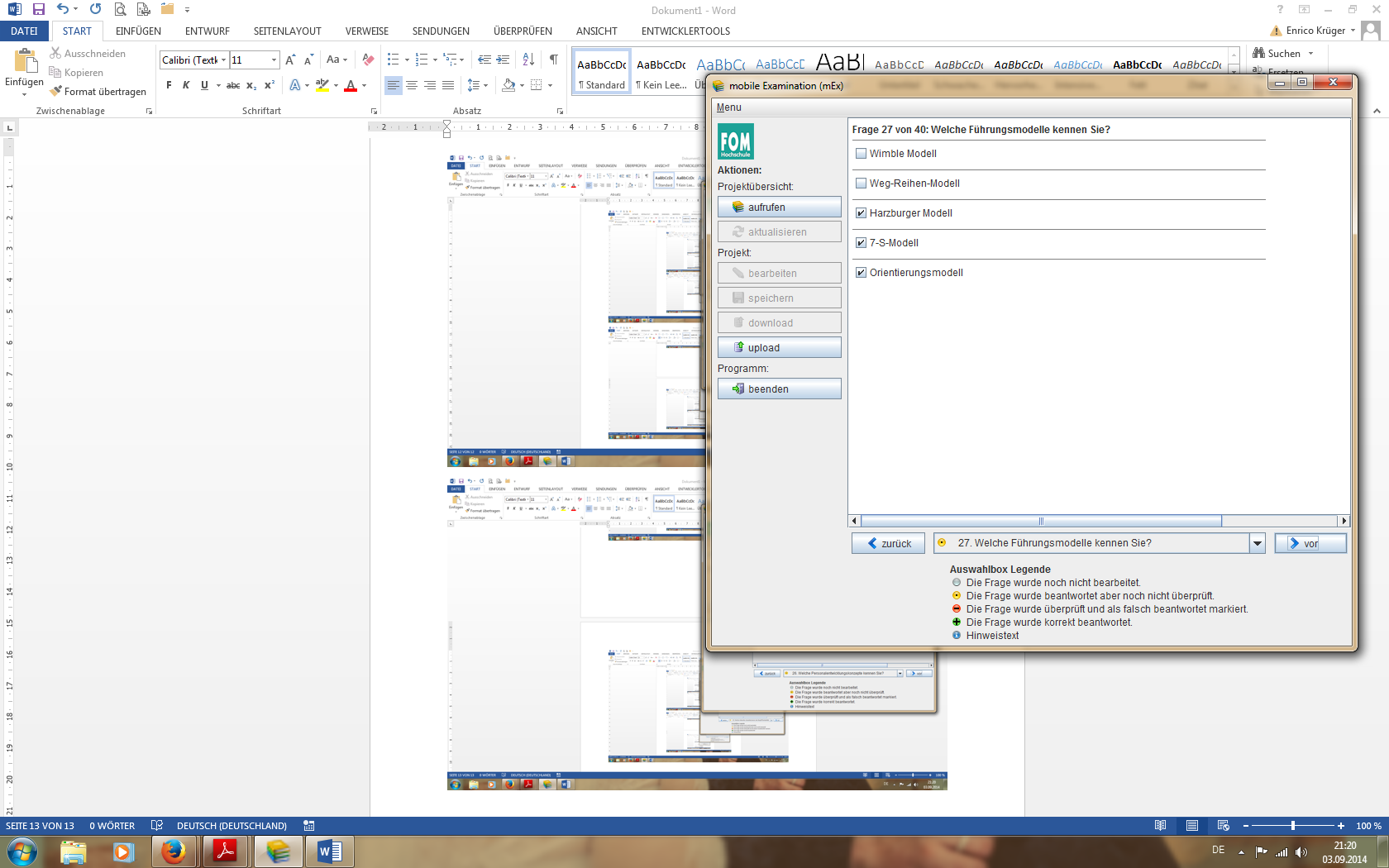 > richtig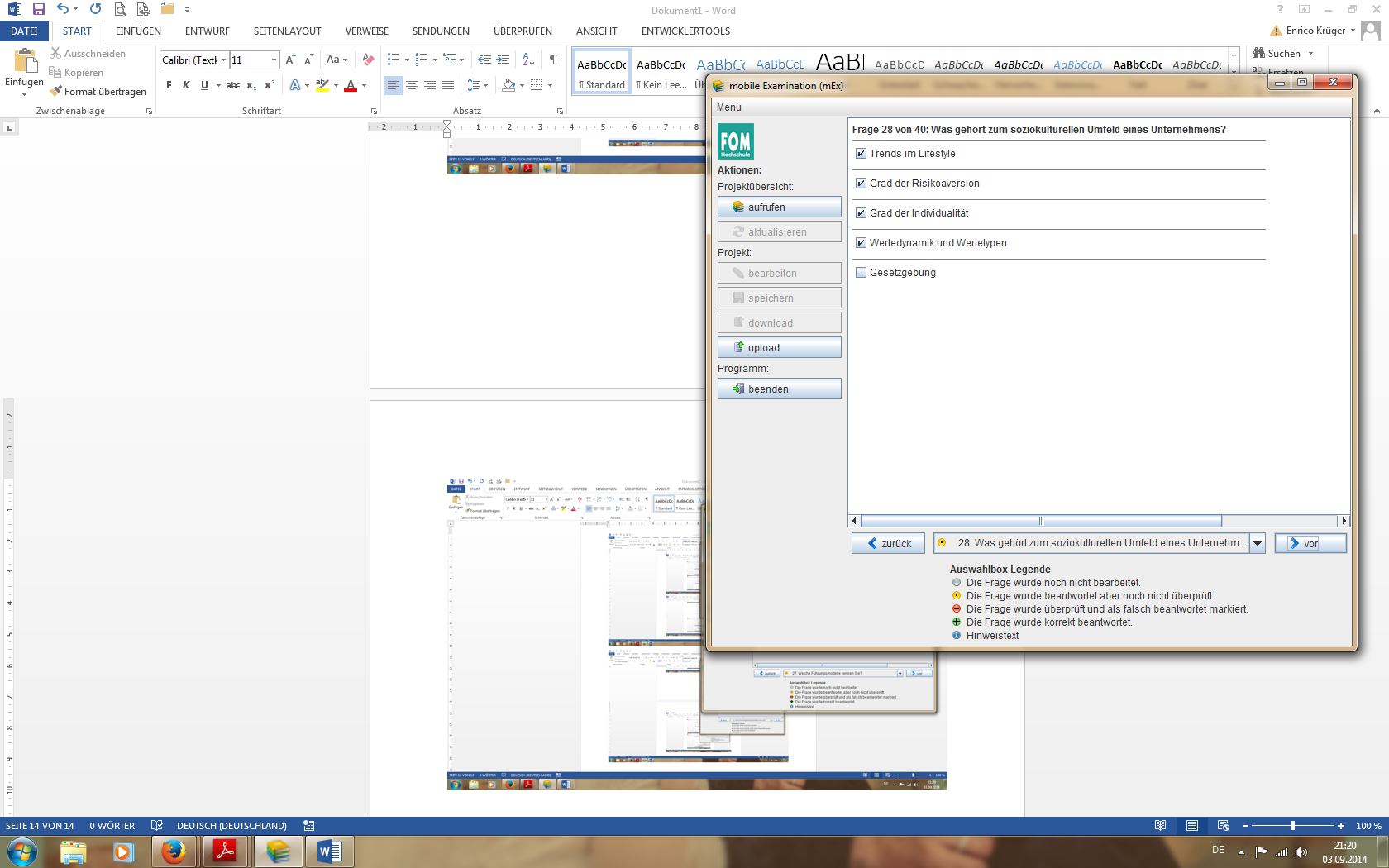 > falsch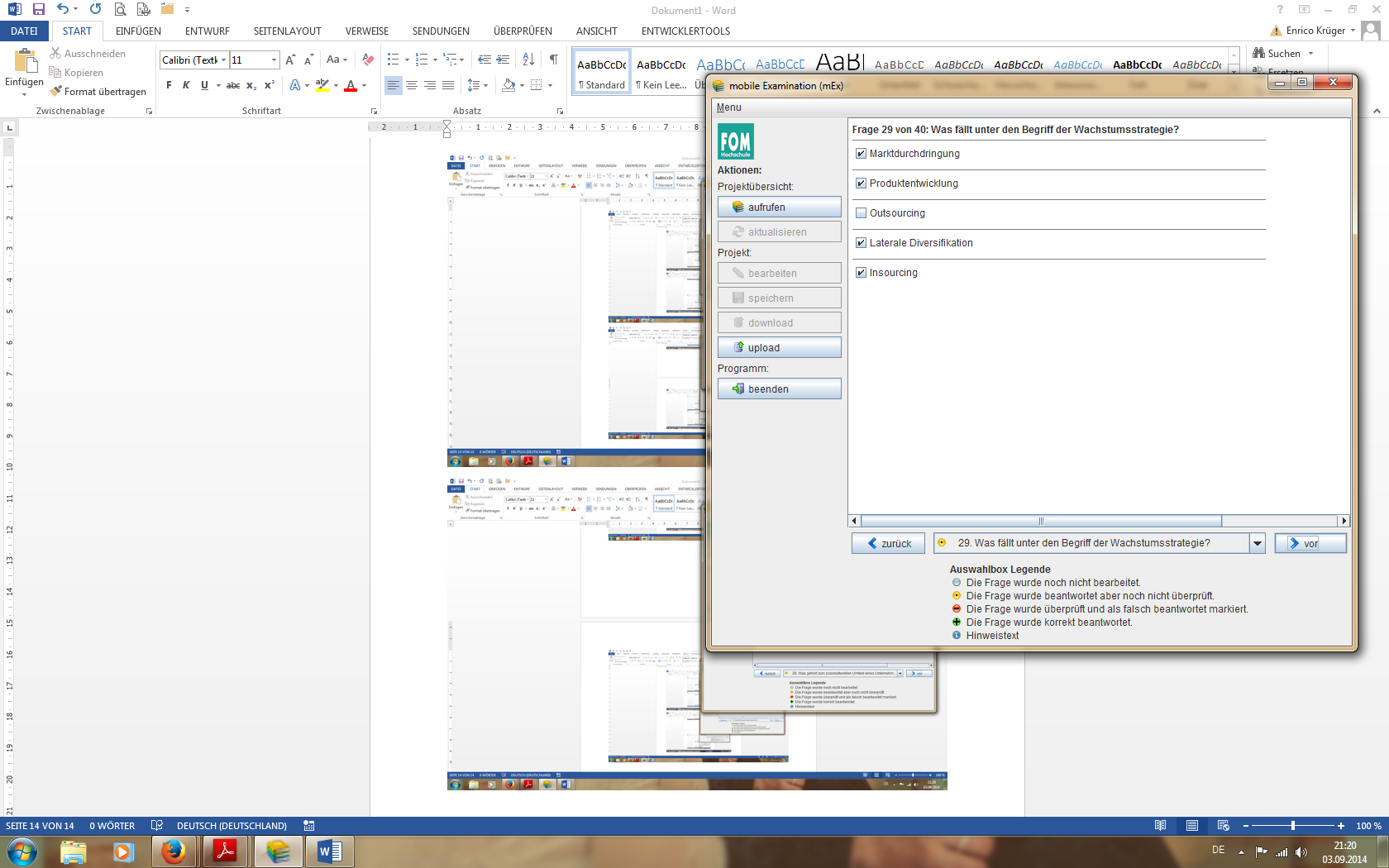 > falsch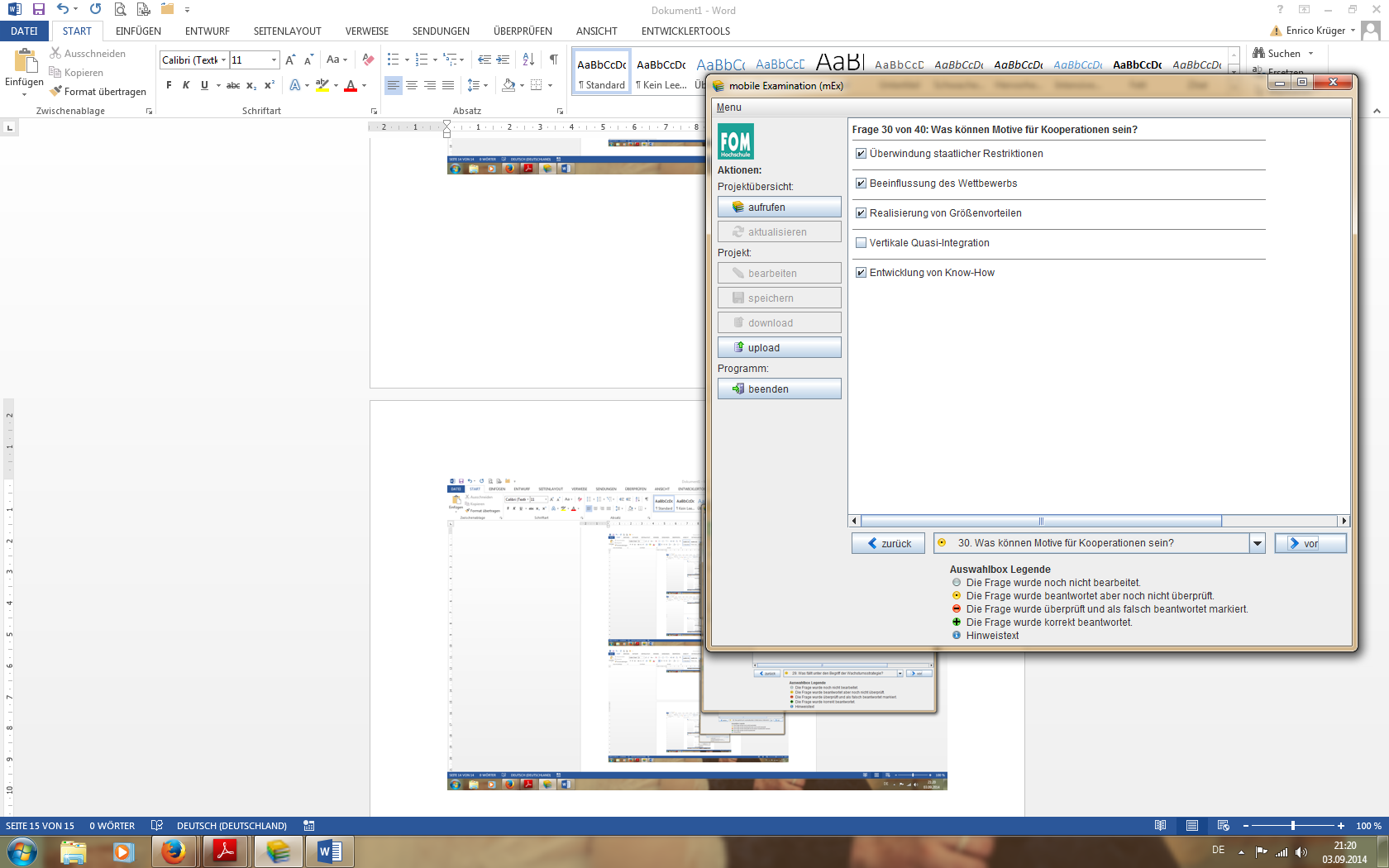 > falsch> falsch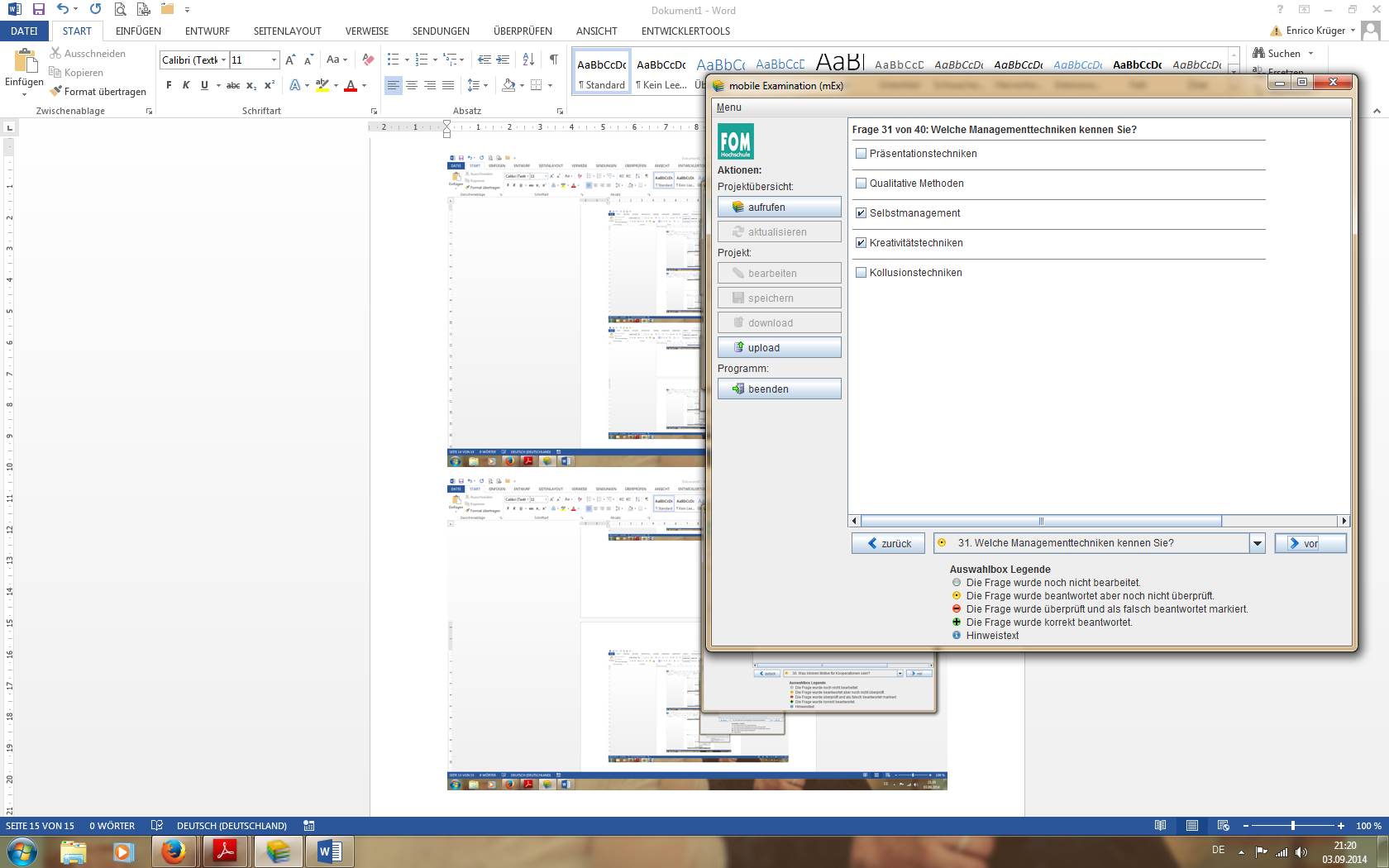 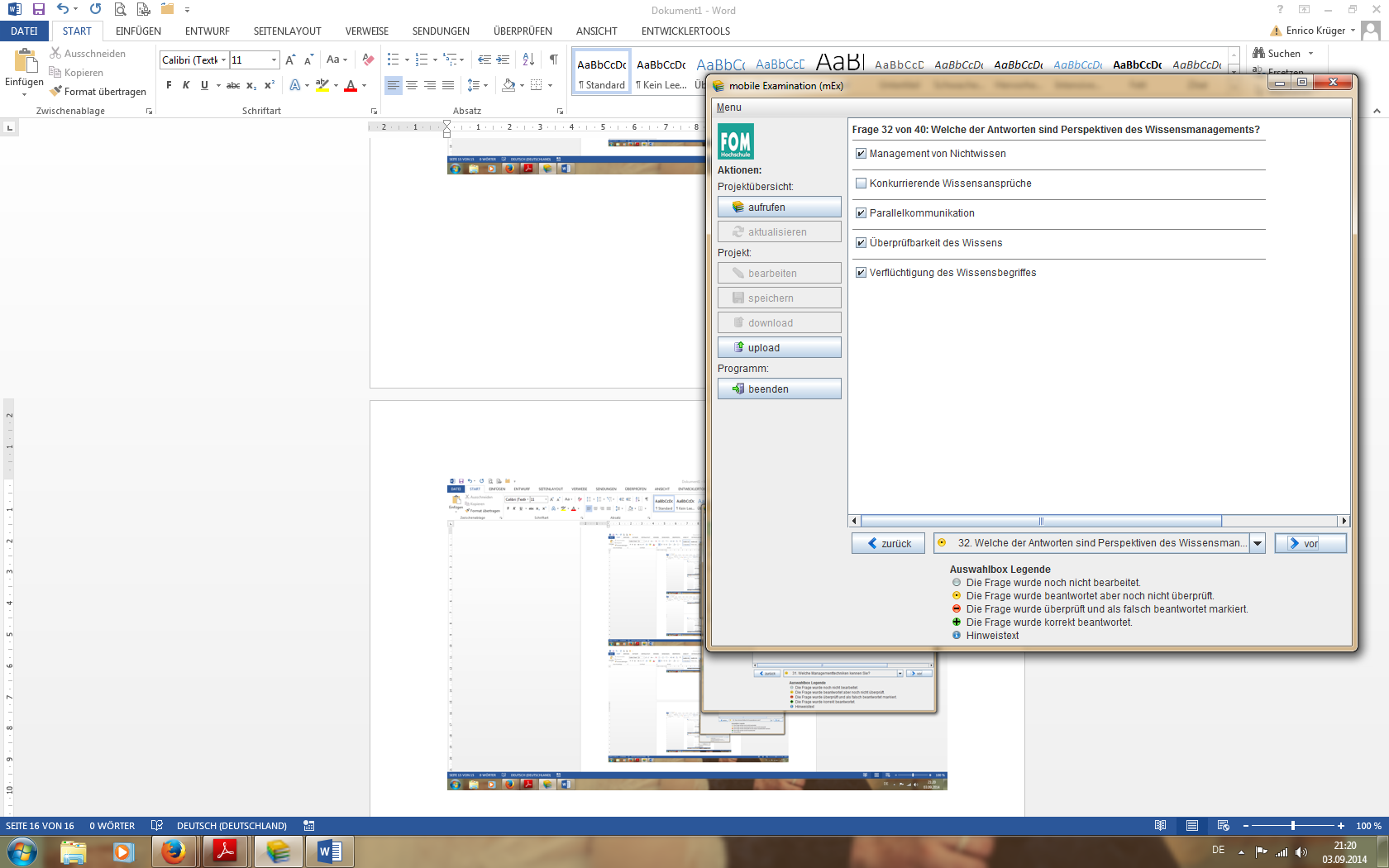 > falsch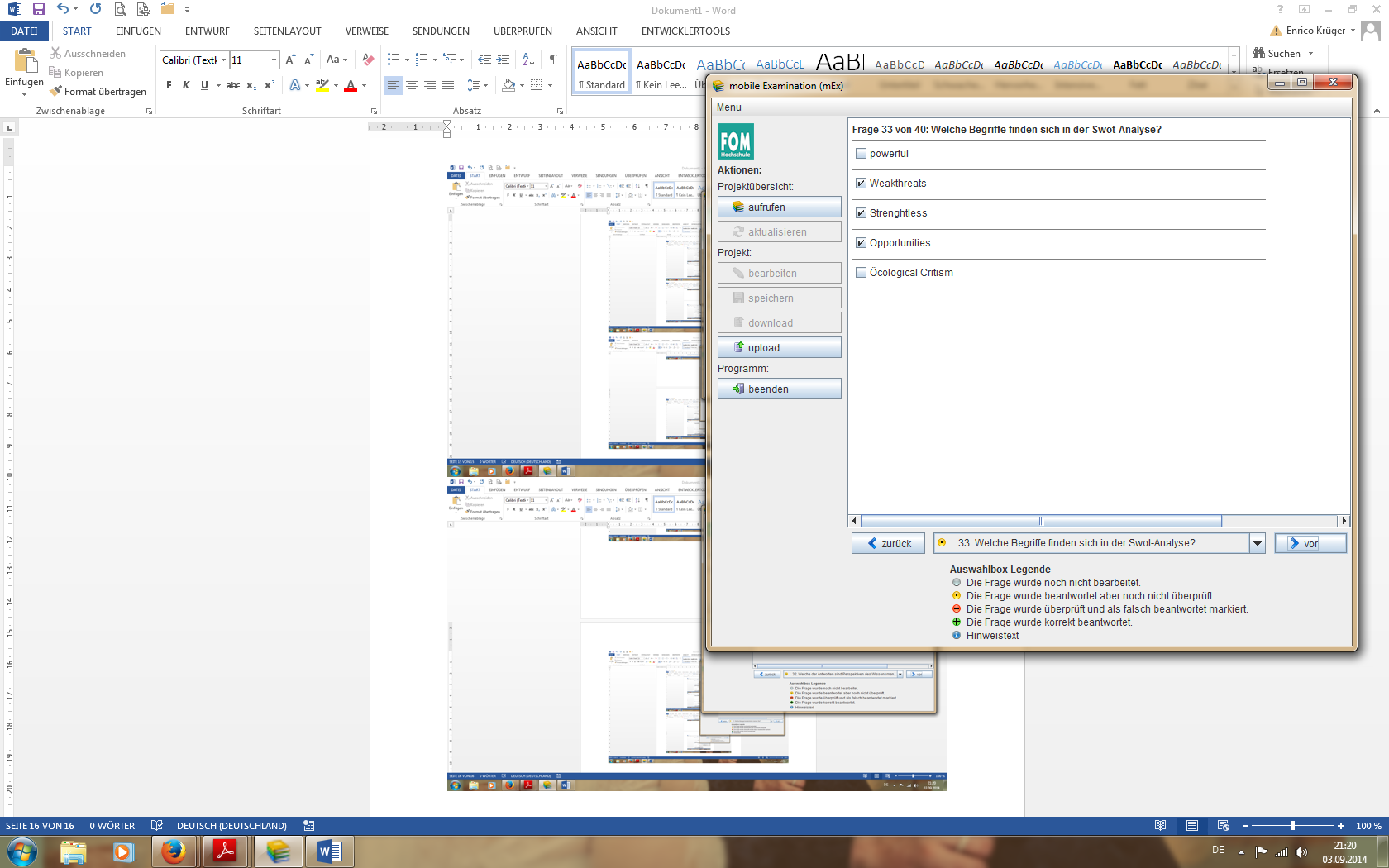 > richtig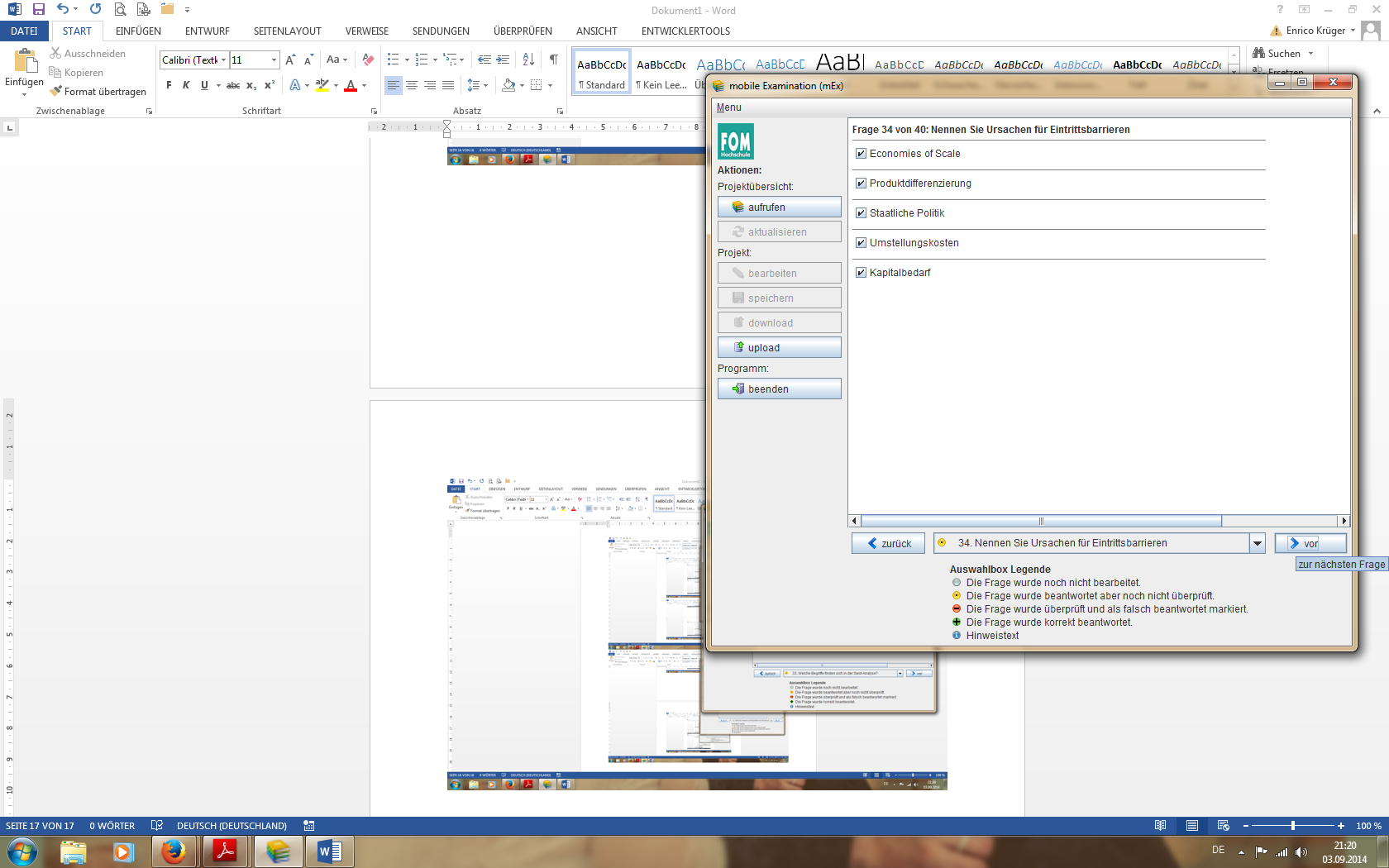 > falsch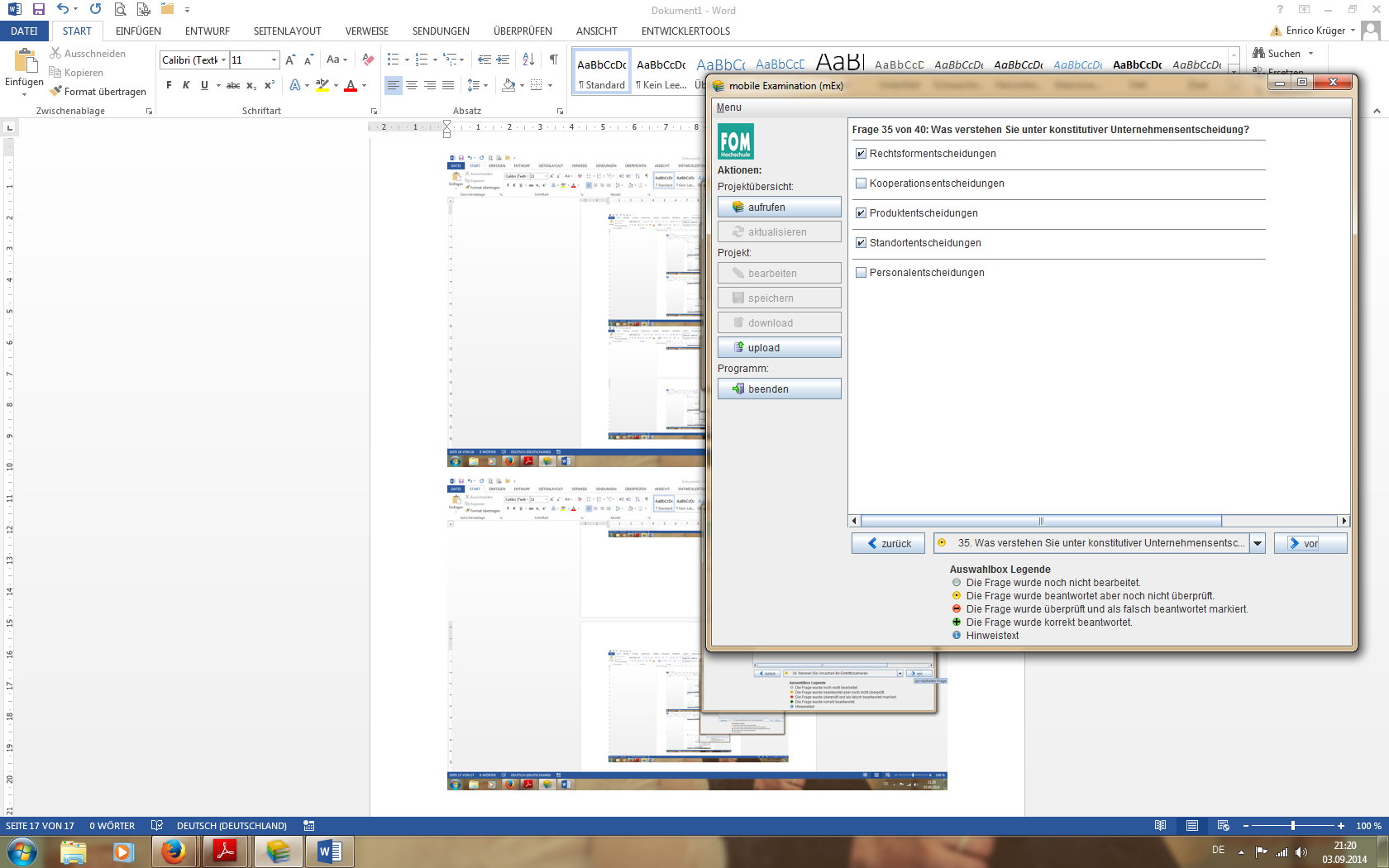 > falsch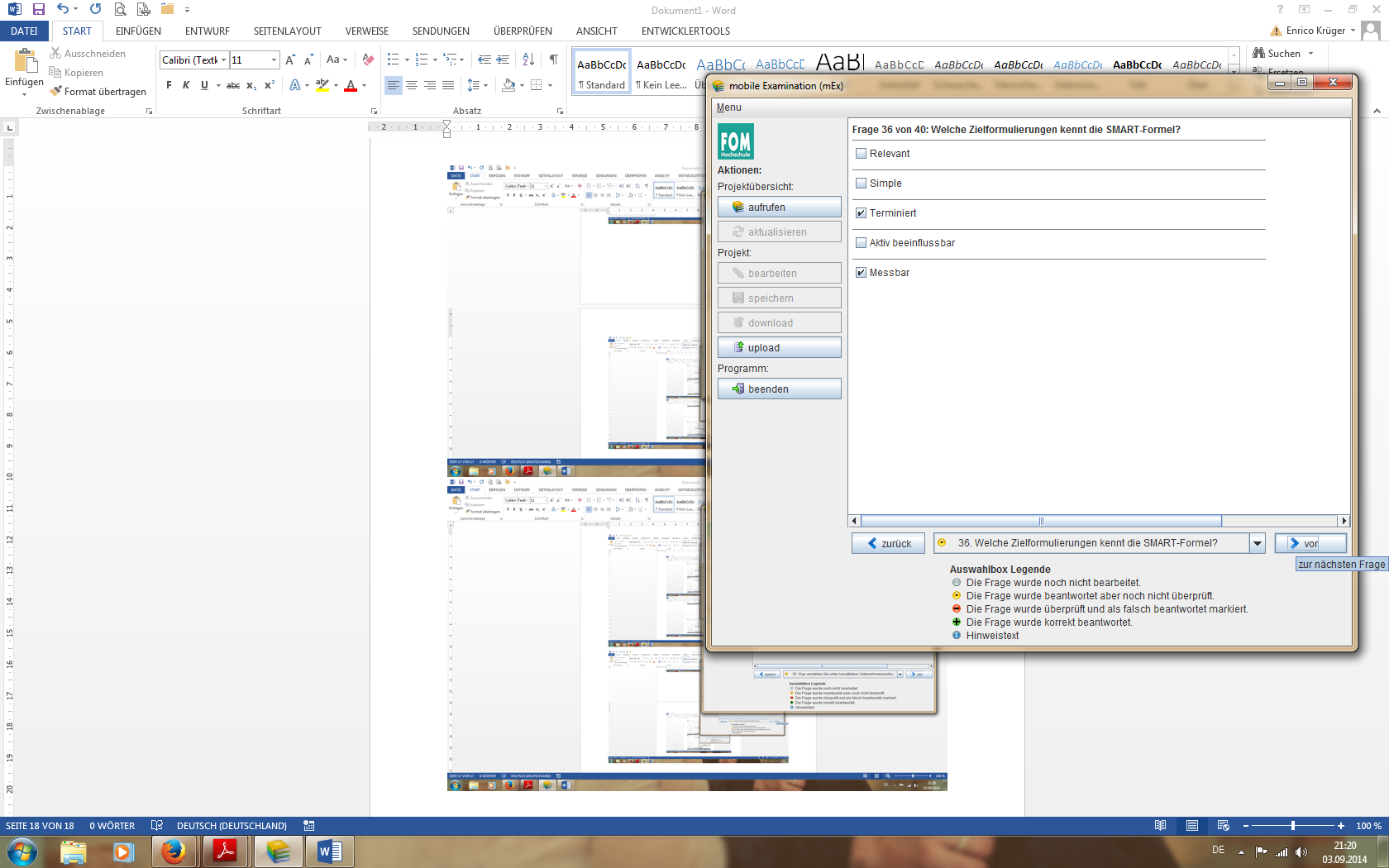 > richtig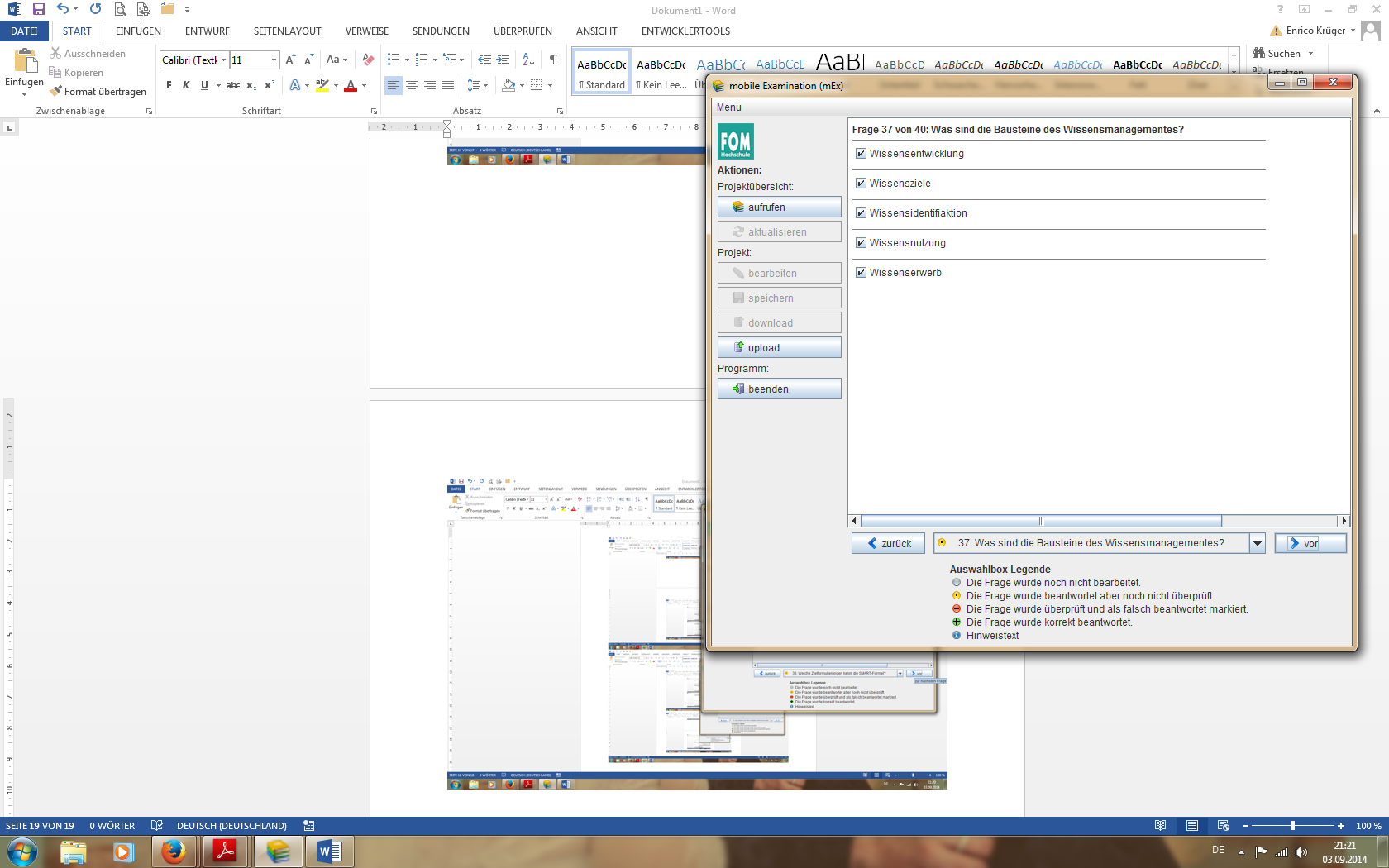 > falsch 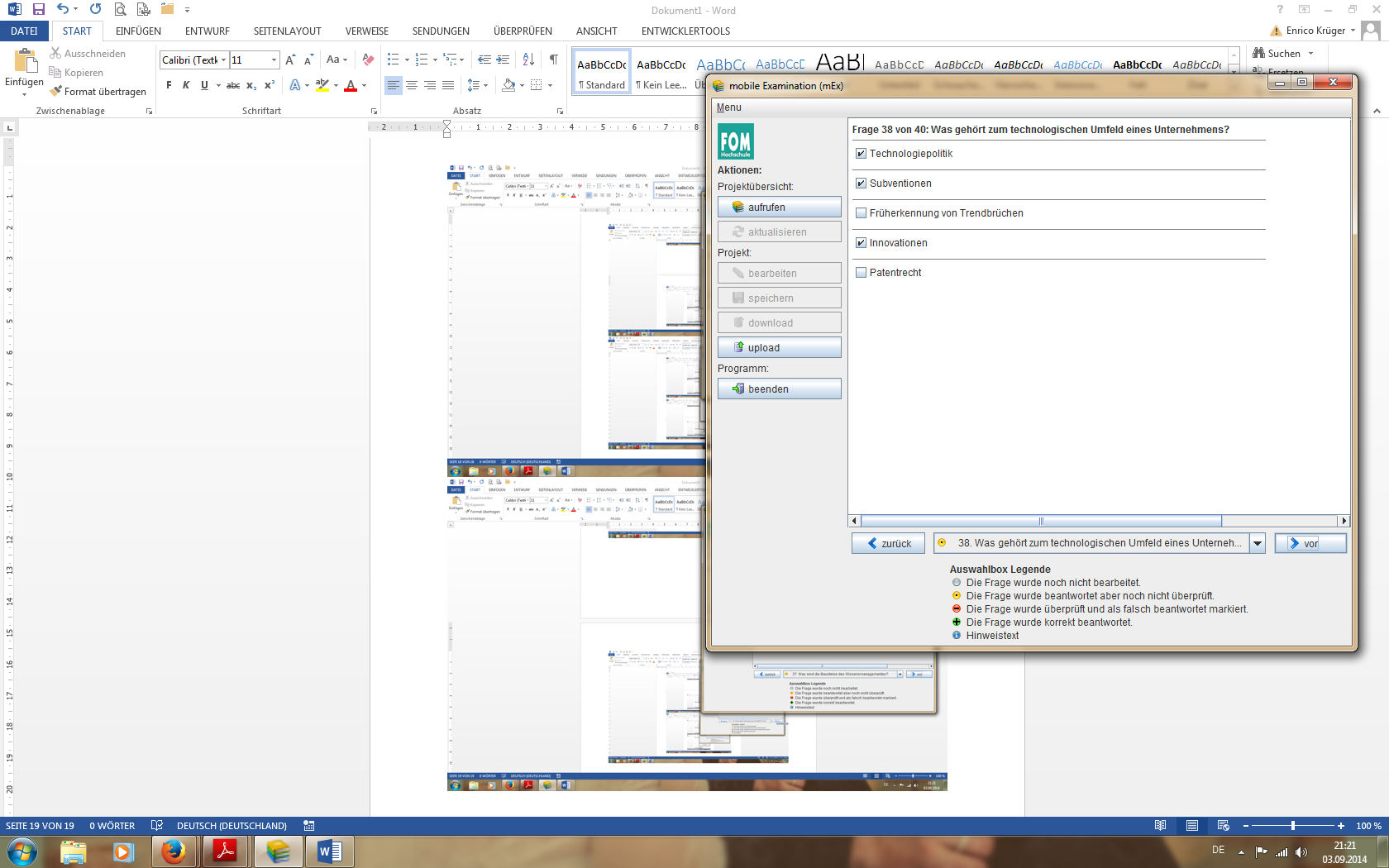 > falsch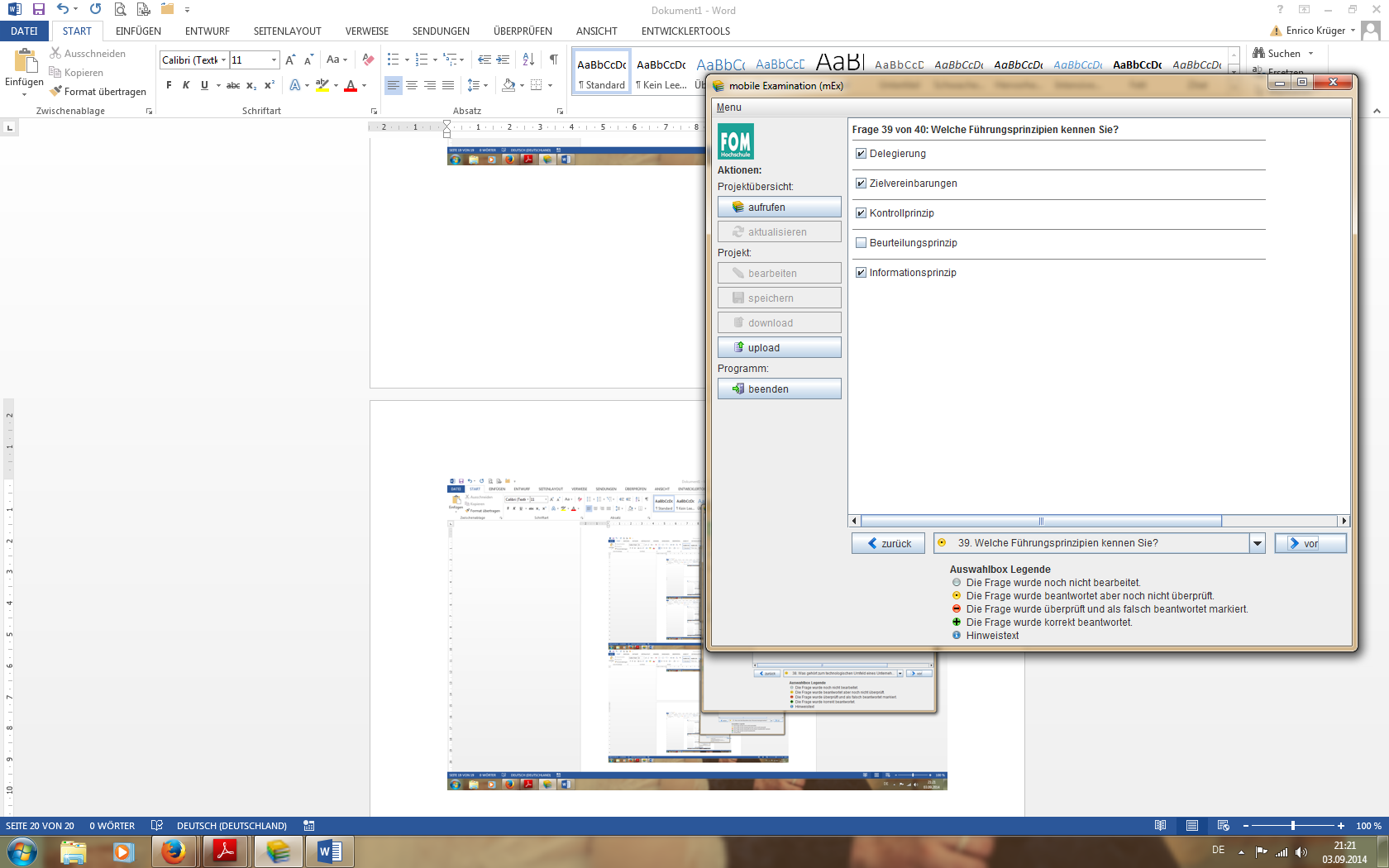 > falsch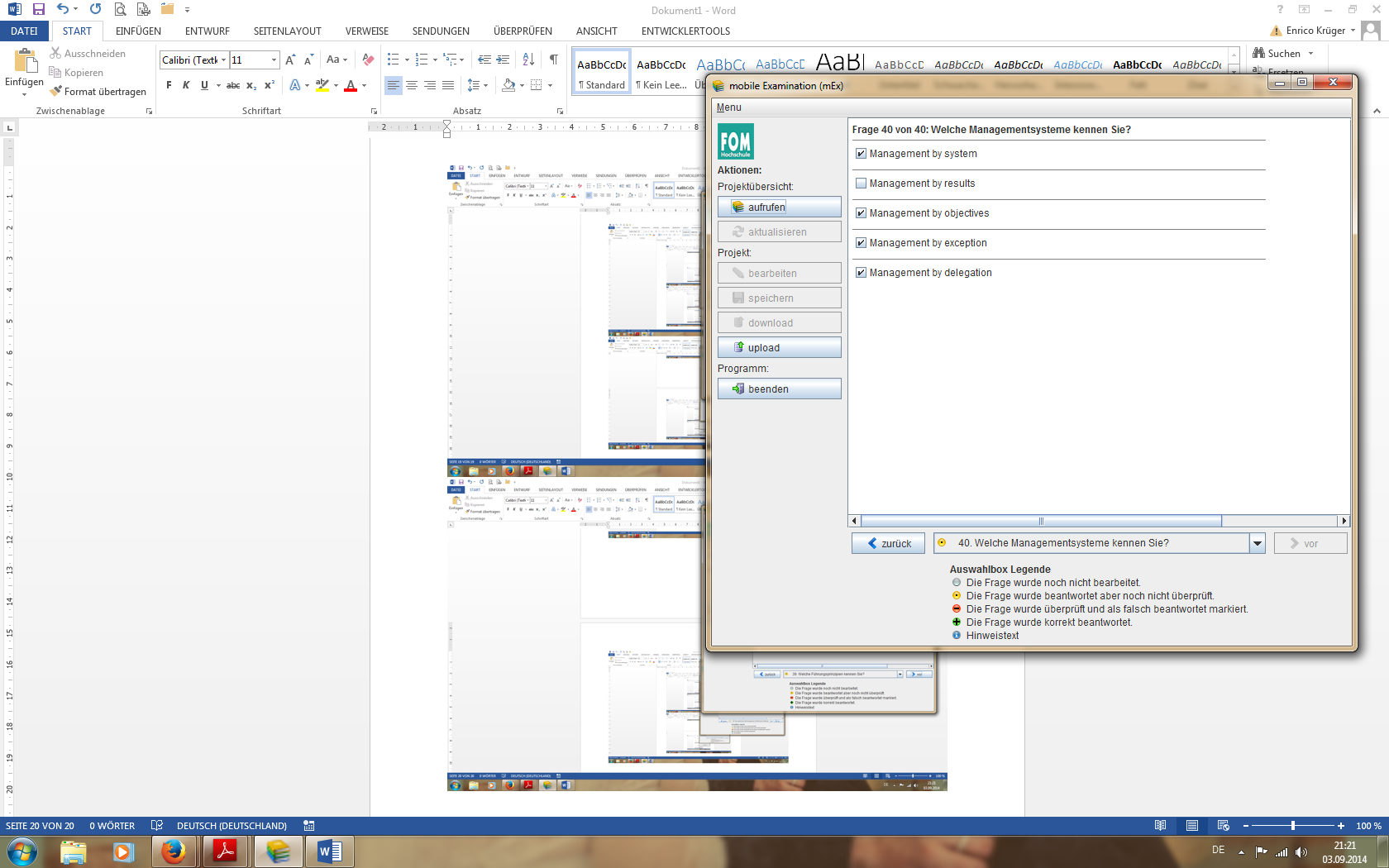 